УтвержденоРешением Думы МО городского поселения «Город Кременки»   от __ . __________. 2020 г.  № ___Схема водоснабжения и водоотведениямуниципального образования городского поселения «Город Кремёнки»Жуковского районаКалужской области(актуализация по состоянию на 2021 год)(текстовая часть)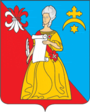 2020г.Введение «Схема водоснабжения и водоотведения муниципального образования городского поселения «город Кременки» Жуковского района Калужской области разработана на основании следующих документов:- технического задания, утверждённого Главой администрации городского поселения «Город Кременки» Жуковского района Калужской области.- Генерального плана городского поселения «Город  Кременки»;- В соответствии с требованиями федерального закона от 07.12.2011 N416-Ф3 (ред. от 30.12.2012) «О водоснабжении и водоотведении».- В соответствии с постановлением Правительства РФ от 5 сентября 2013 г. №782 «О схемах водоснабжения и водоотведения»Схема включает в себя первоочередные мероприятия по созданию систем водоснабжения и водоотведения, направленные на повышение надёжности функционирования этих систем, а также безопасные и комфортные условия для проживания людей.Схема водоснабжения и водоотведения содержит:основные направления, принципы, задачи и целевые показатели развития централизованных систем водоснабжения и водоотведения;карты (схемы) планируемого размещения объектов водоснабжения и водоотведения;границы планируемых зон размещения объектов водоснабжения и водоотведения;перечень основных мероприятий по реализации схем водоснабжения и водоотведения, включая технические обоснования этих мероприятий и оценку стоимости их реализации.Мероприятия охватывают следующие объекты системы коммунальной инфраструктуры:Водоснабжение:- магистральные сети водоснабжения;- водозаборы;- насосные станции;Водоотведение:	- магистральные сети водоотведения;	- канализационные насосные станции.Паспорт схемыНаименованиеСхема водоснабжения и водоотведения муниципального образования городского поселения «Город Кременки» Жуковского района Калужской области.Инициатор проекта (муниципальный заказчик).Глава администрации городского поселения «Город Кременки».Местонахождение объектаРоссия, Калужская область, Жуковский район, городское поселение «Город Кременки».Нормативно-правовая база для разработки схемы.- 	Федерального закона от 07.12.2011 N 416-Ф3 (ред. От 30.12.2012) «О Водоснабжении и водоотведении»;- Постановление Правительства РФ от 5 сентября 2013 года №782 «О схемах водоснабжения и водоотведения»;- 	СП 31.13330.2012 «Водоснабжение. Наружные сети и сооружения» Актуализированная редакция СНИП 2.04.02.-84* Приказ Министерства регионального развития Российской Федерации от 29 декабря 2011 года № 635/14;- 	СП 32.13330.2012 «Канализация. Наружные сети и сооружения». Актуализированная редакция СНИП 2.04.03-85* Утвержден приказом Министерства регионального развития Российской Федерации (Минрегион России) от 29 декабря 2011 г. № 635/11 и введен в действие с 01 января 2013 г;- СП 10.13130.2009 «Системы противопожарной защиты. Внутренний противопожарный водопровод. Требования пожарной безопасности»;- СП 8.13130.2009 «Системы противопожарной защиты. Источники наружного противопожарного водоснабжения. Требования пожарной безопасности».Цели схемыЦелями схемы являются:- 	развитие систем централизованного водоснабжения и водоотведения для существующего и нового строительства жилищного фонда в период до 2030г. -	увеличение объёмов производства коммунальной продукции, в частности, оказания услуг по водоснабжению и водоотведению при повышении качества оказания услуг, а также сохранение действующей ценовой политики;- 	улучшение работы систем водоснабжения и водоотведения;- 	повышение качества питьевой воды;- 	обеспечение надёжного водоотведения, а также гарантируемая очистка сточных вод согласно нормам экологической безопасности и сведение к минимуму вредного воздействия на окружающую среду.Способ достижения поставленных целейДля достижения поставленных целей следует реализовать следующие мероприятия:- 	реконструкция существующих водозаборных узлов;-  	строительство новых водозаборных узлов с установкой ВОС;- 	строительство сетей магистральных водопроводов, обеспечивающих возможность постоянного водоснабжения городского поселения «Город Кременки» в целом;- 	прокладка новых канализационных сетей в  не канализованных районах городского поселения «Город Кременки»;- 	реконструкция существующих канализационных сетей и модернизация канализационных насосных станций;- 	установка приборов учёта;- 	снижение вредного воздействия на окружающую среду.Сроки и этапы реализации схемыСроки: 2021-2030г.Реконструкция сетей водоотведения.Замена насосного оборудования на КНС.Строительство напорного коллектора «Родники», КНС, в том числе:  изыскательские работы,  работа по оформлению земельного участка,  ПИР, экспертиза, строительство;Ремонт уч-ка наруж. сети водопровода к ж/д Школьная, 3,5 (с заменой стальных труб на  ПЭ Д-160мм), 67 м.Ремонт участка водопроводной сети к ж/д Строителей,6 (с заменой стальных труб на  ПЭ Д-100мм), 60м.Ремонт участка водопровода по ул. Ленина – ул. Мира (с заменой стальных труб на  ПЭ Д-200мм), 86 м.Ремонт водопроводной сети к ж/д. Мира, 10, Дашковой,12 (с заменой стальных труб на  ПЭ Д-100мм), 29 м.Ремонт участка наружного водопровода к ж/домам по ул. Ленина (с заменой стальных труб на  ПЭ Д-160мм), 156м.Ремонт участка наружного водопровода к школе №2 (с заменой стальных труб на  ПЭ Д-160мм), 271 м.Ремонт участка наружного водопровода к ж/дому Молодежная,8(ввод в дом),  (с заменой стальных труб на  ПЭ Д-50мм), 35 м.Кап. ремонт участка наружного водопровода к ж/домам по ул. М. Жукова, ул.Школьная,1, ул. Лесная. (с заменой стальных труб на  ПЭ Д-160мм, и ПЭ-225мм), 1287 м.Ремонт участка наружного водопровода к зданию Дашковой,8 (с заменой стальных труб на  ПЭ Д-100мм), 65 м.Ремонт участка наружного водопровода к ж/дому Молодежная ,9(ввод в дом),  (с заменой стальных труб на  ПЭ Д-50мм), 35 м.Ремонт участка наружного водопровода к ж/дому Молодежная,10 (ввод в дом),  (с заменой стальных труб на  ПЭ Д-50мм), 35 м.применение УФ-станции водоподготовки на водозаборе чистка подземного резервуара. Работы по дезинфекции резервуаров и трубопроводов водопроводной сети после чистки. обустройство зон санитарной охраны второго и третьего поясов источников водоснабжения.Ожидаемые результаты от реализации мероприятий схемыПовышение качества предоставления коммунальных услуг.Реконструкция и замена  устаревшего оборудования и сетей.Увеличение мощности систем водоснабжения и водоотведения.Улучшение экологической ситуации на территории городского поселения.Создание коммунальной инфраструктуры для комфортного проживания населения, а также дальнейшего развития городского поселения. Глава 1. Схема водоснабжения1. Технико-экономическое состояние централизованных систем водоснабжения городского округа «город Кременки»а) Описание системы и структуры водоснабжения городского поселения «город Кременки» и деление территории городского поселения на эксплуатационные зоныГородское поселение «Город Кременки» расположено в юго-восточной части Жуковского района Калужской области. Город расположен в 100 км от  г. Калуги, в 5 км от г. Протвино Московской области, приблизительно в 30 км от г. Жуков. Вдоль южной границы городского поселения протекает р. Протва.Центр МО ГП «Город Кременки» – сформировался и сосредоточен в пределах улицы Ленина, Лесная, Циолковского, Маршала Жукова. ГП «Город Кременки» занимает территорию 956,03 га. Город Кременки занимает территорию 222,7 га. Постоянное население на 01.01.2018 года составляет 10587 человек. Демографическая ситуация, сложившаяся за последние годы, характеризуется сокращением численности населения.Водоснабжение города централизованное. Водоснабжение осуществляется от Кременковского подземного водозабора. Существующий водоотбор – 7,32 тыс. м. куб. Суточная потребность города в свежей воде составляет 4,5 тыс. м. куб./сутки. При существующем водоотборе 3,8 тыс. м. куб./сутки, обеспеченность города составляет 84 %. Среднесуточное водопотребление на 1 человека составляет 0,3 куб.м./сут/чел. Система водоснабжения поселения предусматривается с учетом его развития, в качестве источника предлагается использование подземных вод. Гидрологическая структура территории принадлежит бассейну р. Оки. Вдоль южной границы городского поселения «Город Кременки» протекает река Протва.Ресурсы поверхностных вод используются в следующих целях:хозяйственно-бытовых;промышленных;транспортных;орошения сельскохозяйственных полей;рыболовных;рекреационных.Возможность использования речных ресурсов в тех или иных целях определяется основными гидрологическими характеристиками водотоков.Для данной территории основным артезианским водоносным горизонтом является алексинский. Действующий водозабор использует воды вышеуказанного горизонта. Воды гидрокарбонатно-кальциевые, жесткие. Ниже алексинского горизонта на глубинах 60-80 м залегает тульский водоносный горизонт, приуроченный к одноименным песчаным толщам нижнего отдела каменноугольной системы, горизонт пока не задействован.б) Описание территорий поселения, городского округа, не охваченных централизованными системами водоснабженияНа данный момент в городском поселении «город Кременки» все районы охвачены централизованной системой водоснабжения.в) Описание технологических зон водоснабжения, зон централизованного и нецентрализованного водоснабжения (территорий, на которых водоснабжение осуществляется с использованием централизованных и нецентрализованных систем горячего водоснабжения, систем холодного водоснабжения соответственно) и перечень централизованных систем водоснабженияВодоснабжение ГП «Город Кременки» осуществляется от трех артезианских скважин. Артезианские скважины введены в эксплуатацию в 1998-2001 гг. Установленная мощность всех скважин: 7,32 тыс. м3/сут. На территории Артезианской скважины №1/24282 находятся резервуары чистой воды в количестве 2шт. по 400м3. Насосная станция второго подъёма расположена на территории артезианской скважины №1/24282, установленная производительность – 7,68 тыс.м3/сут., на ней установлены насосы марки Д-320/50 (1 раб., 1 резерв.).На данный момент в городском поселении «город Кременки» все районы охвачены централизованной системой водоснабжения.На территории городского поселения «город Кременки» централизованное горячее водоснабжение осуществляется от трех котельных. Расчетная присоединенная нагрузка ГВС на котельных представлена в таблице 1.Таблица 1 Частично в жилых домах, предприятиях, организациях используются индивидуальные нагреватели воды.г) Описание результатов технического обследования централизованных систем водоснабженияОписание состояния существующих источников водоснабжения и водозаборных сооруженийВодоснабжение городского поселения «город Кременки» осуществляется от станции II-го подъема. Общая установленная мощность водозаборов на территории поселения составляет 7320 м3/сут. На территории городского поселения находятся 3 артезианские скважины. Насосные станции расположены на территориях артезианских скважин городского поселения, установленная производительность – 65 и 120 м3/час. На насосных станциях установлены насосы марки ЭЦВ 10-120-60 (2шт.) и ЭЦВ-10-65-60(1шт.).Таблица 2Основные технические характеристики источников водоснабжения.Границы ЗСО приняты согласно СП 31.13330.2012 «Водоснабжение. Наружные сети и сооружения» Актуализированная редакция СНИП 2.04.02.-84* Приказ Министерства регионального развития Российской Федерации от 29 декабря 2011 года № 635/14.Описание существующих сооружений очистки и подготовки воды, включая оценку соответствия применяемой технологической схемы водоподготовки требованиям обеспечения нормативов качества водыДанные лабораторных анализов качества водыДанные об обследовании количественного химического анализа воды со скважин предоставлены в таблицах 3-5.Проба производилась из артезианской скважины №1 г. Кременки протокол №2-5 от 15.01.2017 г. ФБУЗ «Центром гигиены и эпидемиологии в Калужской области». Данные об обследовании состава воды предоставлены в таблице 3.Таблица 3Проба воды производилась из артезианской скважины №2 г. Кременки протокол №100-103 от 15.02.2017 г. ФБУЗ «Центром гигиены и эпидемиологии в Калужской области». Данные об обследовании состава воды предоставлены в таблице 4.Таблица 4Проба воды производилась из артезианской скважины №3 г. Кременки протокол №308-311 от 15.03.2017 г. ФБУЗ «Центром гигиены и эпидемиологии в Калужской области». Данные об обследовании состава воды предоставлены в таблице 5.Таблица 5Данные образцы  по  исследуемым  показателям отвечают требованиям СанПиН 2.1.4.1074-01.Описание состояния и функционирования существующих насосных централизованных станций, в том числе оценку энергоэффективности подачи воды, которая оценивается как соотношение удельного расхода электрической энергии, необходимой для подачи установленного объема воды, и установленного уровня напора (давления)Характеристики насосного оборудования представлены в таблице 6. Таблица 6Скважины обеспечены зонами санитарной охраны первого пояса, согласно СП 31.13330.2012 «Водоснабжение. Наружные сети и сооружения» (актуализированная редакция СНИП 2.04.02.-84*).Описание состояния и функционирования водопроводных сетей систем водоснабжения, включая оценку величины износа сетей и определение возможности обеспечения качества воды в процессе транспортировки по этим сетямСуществующие водопроводные сети проложены из чугунных, стальных, ПНД трубопроводов.Характеристика  сетей водоснабжения г. КременкиТаблица 7Описание существующих технических и технологических проблем, возникающих при водоснабжении поселения, анализ исполнения предписаний органов, осуществляющих государственный надзор, муниципальный контроль, об устранении нарушений, влияющих на качество и безопасность водыОсновные проблемы централизованных систем водоснабжения по городскому поселению «город Кременки»:1. Несоответствия объектов водоснабжения санитарным нормам и правилам (неудовлетворительное санитарно – техническое состояние систем водоснабжения, не позволяющее обеспечить стабильное качество воды в соответствии с гигиеническими нормативами).2. Отсутствие зон санитарной охраны, либо несоблюдение должного режима в пределах их поясов, в результате чего снижается санитарная надежность источников водоснабжения вследствие возможного попадания в них загрязняющих веществ и микроорганизмов.3. Отсутствие необходимого комплекса очистных сооружений (УФ установки) на водопроводах.4. Низкий уровень внедрения современных технологий водоочистки.5. Высокая изношенность головных сооружений и разводящих сетей.6. Высокие потери воды в процессе транспортировки ее к местам потребления.Описание централизованной системы горячего водоснабжения с использованием закрытых систем горячего водоснабжения, отражающее технологические особенности указанной системыСистема горячего водоснабжения - совокупность устройств, обеспечивающих нагрев холодной воды и распределение ее по водоразборным приборам.Системы ГВС подразделяют на централизованные и местные (децентрализованные). В централизованных системах с использованием закрытых систем горячего водоснабжения одна водонагревательная установка в ЦТП обеспечивает горячей водой одно или несколько крупных зданий в пределах жилого микрорайона, квартала или поселка. Все централизованные системы с использованием закрытых систем горячего водоснабжения проектируют с циркуляционными трубопроводами для обеспечения потребителей горячей водой, так как без них при отсутствии водоразбора вода в подающих линиях быстро выстывает, и потребитель вынужден сливать ее, теряя при этом воду и теплоту. Кроме того, в системах ГВС с использованием закрытых систем горячего водоснабжения устанавливают полотенцесушители, необходимые для сушки белья и обогрева ванных комнат, которые в отсутствии циркуляции работать не могут. Циркуляционные трубопроводы и циркуляционные насосы создают непрерывное движение воды - циркуляцию по замкнутому контуру: теплообменник - подающий трубопровод - водоразборный кран - циркуляционный трубопровод - теплообменник, поддерживая температуру горячей воды у водоразборного крана на уровне 60 °С.В закрытых системах с использованием закрытых систем горячего водоснабжения воду из тепловых сетей используют только в качестве энергоносителя в теплообменниках для подогрева холодной водопроводной воды, поступающей в местную систему горячего водоснабжения. Подача воды на горячее водоснабжение в закрытых системах теплоснабжения осуществляется через водо-водяные теплообменники.В городском поселении «город Кременки» горячее водоснабжение с использованием закрытых систем горячего водоснабжения не организовано.д) Описание существующих технических и технологических решений по предотвращению замерзания воды применительно к территории распространения вечномерзлых грунтовТерритория городского поселения «город Кременки» не относится к территориям распространения вечномёрзлых грунтов. В связи с чем отсутствуют технические и технологические решения по предотвращению замерзания воды.е) Перечень лиц, владеющих на праве собственности или другом законном основании объектами централизованной системы водоснабжения, с указанием принадлежащих этим лицам таких объектов (границ зон, в которых расположены такие объекты)Оборудования и сети систем централизованного водоснабжения находятся в хозяйственном ведении УМП «Водоканал».2. Направления развития централизованных систем водоснабженияа) Основные направления, принципы, задачи и плановые значения показателей развития централизованных систем водоснабженияПринципами развития централизованной системы водоснабжения городского поселения «город Кременки» являются:Постоянное улучшение качества предоставления услуг водоснабжения потребителям (абонентам);Удовлетворение потребности в обеспечении услугой водоснабжения новых объектов строительства;Постоянное совершенствование схемы водоснабжения на основе последовательного планирования развития систем водоснабжения, реализация плановых мероприятий.Основные задачи развития схемы водоснабжения:Реконструкция и модернизация существующей водопроводной сети с целью обеспечения качества воды, поставляемой потребителям, повышения надежности водоснабжения и снижения аварийности;Строительство сетей и сооружений для водоснабжения новых районов городского поселения;Контроль запорной арматуры, с целью обеспечения исправного состояния водопроводной сети, бесперебойной подачи воды потребителям;Обновление основного оборудования объектов водопроводного хозяйства, поддержание на уровне нормативного износа и его износа;Соблюдение технологических, экологических и санитарно-эпидемиологических требований при заборе, подготовки и подаче питьевой воды потребителям;Улучшение обеспечения населения питьевой водой нормативного качества и в достаточном количестве, улучшение на этой основе здоровья человека;Внедрение мероприятий по энергосбережению и повышению энергетической эффективности систем водоснабжения, включая приборный учет количества воды, забираемый из источника водоснабжения, количества расходуемой и подаваемой воды.Базовые значения целевых показателей на 2020г. приведены в табл.8.Таблица 8 * - данные не предоставлены.б) Различные сценарии развития централизованных систем водоснабжения в зависимости от различных сценариев развития поселений, городских округовСогласно данным генерального плана городского поселения «город Кременки» трудовая структура населения изменилась. Экономические преобразования, связанные с развитием рыночных отношений, спад объемов промышленного и сельскохозяйственного производства изменение его структуры и методов хозяйствования повлияли на все процессы в обществе. Градообразующие объекты изменили структуру своей работы или исчезли. Сократился уровень занятости населения. Возросла доля людей, не занятых работой и учебой. Появился существенный процент трудоспособного населения, работающего вне городского поселения. Увеличение миграционного прироста населения не является панацеей в решении проблем демографической динамики, но в условиях существенной естественной убыли населения миграционная политика может способствовать сокращению масштабов убыли населения, омоложению его возрастного состава.Стабилизация численности будет зависеть от политики администрации поселения по активизации экономики и жизнедеятельности поселения, улучшению условий жизни, имиджа, с целью привлечения новых жителей, инвестиций. Оздоровление социально-экономической и социально-бытовой сферы должно привести к увеличению рождаемости, миграционного прироста и сохранения тенденции увеличения численности населения поселения. С учетом сложившейся ситуации и всех перечисленных предпосылок, проектная численность населения городского поселения «город Кременки» согласно Генерального плана оставит на 2020 год 10954 человек, на 2030 год (расчетный срок) – 10511 человек. В развитии экономической базы поселения делается упор на интенсификацию использования и повышение плотности застройки сохраняемых производственных территорий; строительство там объектов научно-производственной, деловой, торговой, выставочной сфер деятельности, модернизацию промышленных предприятий на основе применения новейших технологий и современного оборудования при совершенствовании функционально-планировочной организации сохраняемых производственных зон. Инженерная инфраструктура и инженерная подготовка территорий оценивается как находящаяся на достаточном уровне, но необходимо реконструировать устаревшие и износившиеся сети и объекты инфраструктуры. Организовать контроль за состоянием сбора и утилизации твердых и жидких отходов.Учитывая вышеизложенное, можно сделать вывод, что сложившаяся структура централизованной системы водоснабжения городского поселения «город Кременки» позволяет обеспечить потребителей холодной воды на протяжении расчетного периода в полном объеме. Фактическая производительность артезианских скважин г. Кременки позволяет обеспечивать потребителей холодной воды на протяжении расчетного периода без увеличения их количества и производительности.3. Баланс водоснабжения и потребления горячей, питьевой и технической воды.а) Общий баланс подачи и реализации воды, включая анализ и оценку структурных составляющих потерь горячей, питьевой, технической воды при ее производстве и транспортировкеАнализ баланса подачи и реализации воды разрабатывается, прежде всего, для формирования базы, необходимой в последующей работе по прогнозированию перспективных нагрузок, служащей основой для моделирования системы подачи и распределения воды, выявления резервов мощности водозаборных и канализационных очистных сооружений, и формирования программ по их развитию.Общий баланс подачи и реализации холодной воды приведен в табл. 9.Таблица 9Общий баланс реализации горячей воды приведен в табл. 10.Таблица 10б) Территориальный баланс подачи горячей, питьевой, технической воды по технологическим зонам водоснабжения (годовой и в сутки максимального водопотребления)В городском поселении «город Кременки» возможно выделить 1 технологическую зону по местоположению водозаборных сооружений. Водозаборный узел включает в себя 3 скважины, резервуары чистой воды в количестве 2шт. по 400м3, насосную станцию второго подъёма. Территориальный водный баланс подачи воды по зонам действия водопроводных сооружений городского поселения «город Кременки» приведен в табл.11 и 12.Таблица 11Таблица 12в) Структурный баланс реализации горячей, питьевой, технической воды по группам абонентов с разбивкой на хозяйственно-питьевые нужды населения, производственные нужды юридических лиц и другие нужды поселений и городских округов (пожаротушение, полив и др.)Таблица холодного водопотребления по городскому поселению «город Кременки» на 2018г.Таблица 13г) Сведения о фактическом потреблении населением горячей, питьевой, технической воды исходя из статистических и расчетных данных и сведений о действующих нормативах потребления коммунальных услугТаблица расчетного нормативного потребления холодной воды  по ГП «город Кременки» на 2017г.Таблица 14.Нормативные показатели потребления тепловой энергии от котельных  МО «город Кременки» по направлениям (Котельной 1,2,3)Таблица 15д) Описание существующей системы коммерческого учета горячей, питьевой, технической воды и планов по установке приборов учетаВ городском поселении «город Кременки» уровень приборного учета холодной воды у абонентов достаточно высокий. Наибольший процент оснащенности приборами учета холодной воды отмечен у бюджетных организаций, юридических лиц. Общедомовые приборы учета в многоквартирных домах на территории поселения установлены в 51 многоквартирном доме. Учет объёмов потребления холодной и горячей воды осуществляется на основании индивидуальных приборов учета различных марок. Данные об оснащении приборами учета абонентов указаны в таблице 16.Таблица 16Данные об оснащении приборами учета источников водоснабжения указаны в таблице 17.Таблица 17е) Анализ резервов и дефицитов производственных мощностей системы водоснабжения городского поселенияЗапас производственной мощности водозаборных сооружений за 2018 г. представлен в таблице 18.Таблица 18Как видно из таблицы, существующие водозаборные сооружения имеют достаточный резерв производственных мощностей.ж) Прогнозные балансы потребления горячей, питьевой, технической воды на срок не менее 10 лет с учетом различных сценариев развития поселений, городских округов, рассчитанные на основании расхода горячей, питьевой, технической воды в соответствии со СНиП 2.04.02-84 и СНиП 2.04.01-85, а также исходя из текущего объема потребления воды населением и его динамики с учетом перспективы развития и изменения состава и структуры застройкиФактическое потребление воды за 2018 год всеми абонентами составило 729420 м3, следовательно, в средние сутки 1998 м3/сут., в сутки максимального водного разбора (К=1,1) 2197,8 м3/сут.Прогнозный расход воды на расчетный срок (2030 год), при численности населения 10511 чел, составит 1681,76 м3/сут. (при удельном водопотреблении 160 л/сут на чел.) и улучшении жилищных условий для проживания.з) Описание централизованной системы горячего водоснабжения с использованием закрытых систем горячего водоснабжения, отражающее технологические особенности указанной системыВ настоящее время в городском поселении «город Кременки» горячее водоснабжение с использованием закрытых систем горячего водоснабжения в центральных и (или) индивидуальных тепловых пунктах не организовано.и) Сведения о фактическом и ожидаемом потреблении горячей, питьевой, технической воды (годовое, среднесуточное, максимальное суточное)Прогнозные балансы потребления холодной и горячей воды рассчитаны исходя из вышесказанного и с учетом неизменности норм потребления воды населением. Прогнозный баланс водопотребления приведен в таблице 19.Таблица 19к) Описание территориальной структуры потребления горячей, питьевой, технической воды, которую следует определять по отчетам организаций, осуществляющих водоснабжение, с разбивкой по технологическим зонамТерриториально система централизованного водоснабжения городского поселения «город Кременки» располагается в г. Кременки. Баланс потребления холодной и горячей воды абонентами системы централизованного водоснабжения представлен в таблице 20.Таблица 20л) Прогноз распределения расходов воды на водоснабжение по типам абонентов, в том числе на водоснабжение жилых зданий, объектов общественно-делового назначения, промышленных объектов, исходя из фактических расходов горячей, питьевой, технической воды с учетом данных о перспективном потреблении горячей, питьевой, технической воды абонентамиИнформация, содержащая сведения о распределения расходов воды на водоснабжение по типам абонентов на ближайшую перспективу отсутствует.м) Сведения о фактических и планируемых потерях горячей, питьевой, технической воды при ее транспортировке (годовые, среднесуточные значения)Сведения о фактических и планируемых потерях воды при ее транспортировке по системам водоснабжения отсутствуют. Для уменьшения потерь необходимо произвести реконструкцию водопроводных сетей и емкостей, а также, стимулировать потребителей к рациональному использованию воды.н) Перспективные балансы водоснабжения и водоотведения (общий - баланс подачи и реализации горячей, питьевой, технической воды, территориальный - баланс подачи горячей, питьевой, технической воды по технологическим зонам водоснабжения, структурный - баланс реализации горячей, питьевой, технической воды по группам абонентов)Общий водный баланс подачи и реализации воды на 2020-2030 гг. представлен в таблице 21.Таблица 21Примечание: при составлении общего баланса подачи и реализации воды на 2025 и 2030 гг. не учтены потери воды в сетях и объемы воды на собственные нужды предприятий приняты по среднему значению.Информация, содержащая сведения о перспективном балансе реализации воды по группам абонентов отсутствует.о) Расчет требуемой мощности водозаборных и очистных сооружений исходя из данных о перспективном потреблении горячей, питьевой, технической воды и величины потерь горячей, питьевой, технической воды при ее транспортировке с указанием требуемых объемов подачи и потребления горячей, питьевой, технической воды, дефицита (резерва) мощностей по технологическим зонам с разбивкой по годамРасчет требуемой мощности водозаборных и очистных сооружений, исходя из данных о перспективном потреблении холодной воды, представлен в таблице 22.Таблица 22Фактическая мощность источников водоснабжения позволяет, с учетом прогноза перспективного водопотребления, обеспечить абонентов централизованных систем водоснабжения в полном объёме, дефицит мощности водозаборных сооружений не прогнозируется. Резерв мощности водозаборных сооружений на конец рассматриваемого периода прогнозируется на уровне 5,638 тыс. м3/сут. п) Наименование организации, которая наделена статусом гарантирующей организацииВ границах зоны действия системы водоснабжения городского поселения «город Кременки» рекомендуется наделить УМП «Водоканал» статусом гарантирующей организации.4. Предложения по строительству, реконструкции и модернизации объектов централизованных систем водоснабжения, формируется с учетом планов мероприятий по приведению качества питьевой и горячей воды в соответствие с установленными требованиями решений органов местного самоуправления о прекращении горячего водоснабжения с использованием открытых систем теплоснабжения (горячего водоснабжения) и о переводе абонентов, объекты которых подключены (технологически присоединены) к таким системам, на иные системы горячего водоснабжения (при наличии такого решения) а) Перечень основных мероприятий по реализации схем водоснабжения с разбивкой по годамРазвитие систем водоснабжения на период до 2030 года учитывает увеличение размера застраиваемой территории и улучшение качества жизни населения.В результате реализации схемы водоснабжения должно быть обеспечено развитие сетей централизованного водоснабжения, а так же 100%-е подключение потребителей к централизованным системам водоснабжения. При проектировании системы водоснабжения определяется требуемый расход воды для потребителей. Расход воды на хозяйственно-питьевые нужды населения зависит от степени санитарно-технического благоустройства населённых пунктов и районов жилой застройки.Благоустройство жилой застройки для городского поселения «город Кременки» принято следующим:- планируемая жилая застройка на конец расчётного срока оборудуется внутренними системами водоснабжения.Удельное водопотребление включает расходы воды на хозяйственно-питьевые и бытовые нужды в общественных зданиях. Полив не должен производиться артезианской водой, поэтому в расчете хозяйственно-питьевого водопотребления не учитывается. Воду на полив использовать из открытых источников.Перечень основных мероприятий по реализации схем водоснабжения представлен в таблице 23.Таблица 23б) Технические обоснования основных мероприятий по реализации схем водоснабжения, в том числе гидрогеологические характеристики потенциальных источников водоснабжения, санитарные характеристики источников водоснабжения, а также возможное изменение указанных характеристик в результате реализации мероприятий, предусмотренных схемами водоснабжения и водоотведенияТаблица 24в) Сведения о вновь строящихся, реконструируемых и предлагаемых к выводу из эксплуатации объектах системы водоснабженияВ перспективе развития городского поселения «город Кременки» предусматривается 100%-ное обеспечение централизованным водоснабжением планируемых и существующих объектов капитального строительства.Увеличение водопотребления планируется для комфортного и безопасного проживания населения.Реализация схемы планируется до 2030г.Капитальный ремонт сетей и объектов водоснабжения:Ремонт уч-ка наруж. сети водопровода к ж/д Школьная, 3,5 (с заменой стальных труб на  ПЭ Д-160мм), 67 м.Ремонт участка водопроводной сети к ж/д Строителей,6 (с заменой стальных труб на  ПЭ Д-100мм), 60м.Ремонт участка водопровода по ул. Ленина – ул. Мира (с заменой стальных труб на  ПЭ Д-200мм), 86 м.Ремонт водопроводной сети к ж/д. Мира, 10, Дашковой,12 (с заменой стальных труб на  ПЭ Д-100мм), 29 м.Ремонт участка наружного водопровода к ж/домам по ул.Ленина (с заменой стальных труб на  ПЭ Д-160мм), 156м.Ремонт участка наружного водопровода от ул. Ленина до ул. Мира и от ул. Мира, до ул. Дашковой (с заменой стальных труб на  ПЭ Д-160мм, и ПЭ-200мм), 861 м.Ремонт участка наружного водопровода к школе №2 (с заменой стальных труб на  ПЭ Д-160мм), 271 м.Ремонт участка наружного водопровода к ж/дому Молодежная,8(ввод в дом),  (с заменой стальных труб на  ПЭ Д-50мм), 35 м.Кап. ремонт участка наружного водопровода к ж/домам по ул. М. Жукова, ул. Школьная,1, ул. Лесная. (с заменой стальных труб на  ПЭ Д-160мм, и ПЭ-225мм), 1287 м.Ремонт участка наружного водопровода к зданию Дашковой,8 (с заменой стальных труб на  ПЭ Д-100мм), 65 м.Ремонт участка наружного водопровода к ж/дому Молодежная ,9(ввод в дом),  (с заменой стальных труб на  ПЭ Д-50мм), 35 м.Ремонт участка наружного водопровода к ж/дому Молодежная,10 (ввод в дом),  (с заменой стальных труб на  ПЭ Д-50мм), 35 м.Замена насоса ЭЦВ 10-120-60, скв.3.Замена насоса ЭЦВ 10-120-60, скважина№1Замена эл. двигателя насоса Д320-50, мощн.75кВт.Замена насоса ЭЦВ 10-120-60, скважина №2.Замена насоса Д320/50 с эл.двиг.75кВт, на насос IL100/400-45/4Замена насоса ЭЦВ 10-120-60, скважина№3.Замена насоса ЭЦВ 10-120-60, скважина№1.Замена насоса ЭЦВ 10-120-60, скважина№2.Новое строительство сетей и объектов водоснабжения:2.1. Разработка проекта ЗСО (зоны санитарной охраны)  скважин  №1,№22.2. Строительство дополнительного резервуара холодной воды V=400 куб.м. на водозаборе. 2.3 Проектирование и строительство объекта водоподготовки на водозаборе – установки централизованной очистки воды с применением экологически безопасной технологии обеззараживания (УФ-системы). 2.4. Строительство водозаборного узла на ул. Озерная. г) Сведения о развитии систем диспетчеризации, телемеханизации и систем управления режимами водоснабжения на объектах организаций, осуществляющих водоснабжениеНе предусматривается.д) Сведения об оснащенности зданий, строений, сооружений приборами учета воды и их применении при осуществлении расчетов за потребленную водуОхват абонентов приборами учета потребленной воды составляет 82%.е) Описание вариантов маршрутов прохождения трубопроводов (трасс) по территории поселения, городского округа и их обоснованиеДля городского поселения «город Кременки» разработана электронная модель схемы водоснабжения в программном комплексе ZULU 8,0 (см. графическую часть). Сети водоснабжения для обеспечения водоснабжения на территориях, где оно отсутствует, будут прокладываться согласно согласованным проектам.ж) Рекомендации о месте размещения насосных станций, резервуаров, водонапорных башенДля городского поселения «город Кременки» разработана электронная модель схемы водоснабжения в программном комплексе ZULU 8,0 (см. графическую часть).з) Границы планируемых зон размещения объектов централизованных систем горячего водоснабжения, холодного водоснабженияДля городского поселения «город Кременки» разработана электронная модель схемы водоснабжения в программном комплексе ZULU 8,0 (см. графическую часть).и) Карты (схемы) существующего и планируемого размещения объектов централизованных систем горячего водоснабжения, холодного водоснабжения.Для городского поселения «город Кременки» разработана электронная модель схемы водоснабжения в программном комплексе ZULU 8,0 (см. графическую часть).При обосновании предложений по строительству, реконструкции и выводу из эксплуатации объектов централизованных систем водоснабжения поселения, городского округа должно быть обеспечено решение следующих задача) Обеспечение подачи абонентам определенного объема горячей, питьевой воды установленного качества:Ремонт уч-ка наруж. сети водопровода к ж/д Школьная, 3,5 (с заменой стальных труб на  ПЭ Д-160мм), 67 м.Ремонт участка водопроводной сети к ж/д Строителей,6 (с заменой стальных труб на  ПЭ Д-100мм), 60м.Ремонт участка водопровода по ул. Ленина – ул. Мира (с заменой стальных труб на  ПЭ Д-200мм), 86 м.Ремонт водопроводной сети к ж/д. Мира, 10, Дашковой,12 (с заменой стальных труб на  ПЭ Д-100мм), 29 м.Ремонт участка наружного водопровода к ж/домам по ул.Ленина (с заменой стальных труб на  ПЭ Д-160мм), 156м.Ремонт участка наружного водопровода от ул. Ленина до ул. Мира и от ул. Мира, до ул. Дашковой (с заменой стальных труб на  ПЭ Д-160мм, и ПЭ-200мм), 861 м.Ремонт участка наружного водопровода к школе №2 (с заменой стальных труб на  ПЭ Д-160мм), 271 м.Ремонт участка наружного водопровода к ж/дому Молодежная,8(ввод в дом),  (с заменой стальных труб на  ПЭ Д-50мм), 35 м.Кап. ремонт участка наружного водопровода к ж/домам по ул. М. Жукова, ул.Школьная,1, ул. Лесная. (с заменой стальных труб на  ПЭ Д-160мм, и ПЭ-225мм), 1287 м.Ремонт участка наружного водопровода к зданию Дашковой,8 (с заменой стальных труб на  ПЭ Д-100мм), 65 м.Ремонт участка наружного водопровода к ж/дому Молодежная ,9(ввод в дом),  (с заменой стальных труб на  ПЭ Д-50мм), 35 м.Ремонт участка наружного водопровода к ж/дому Молодежная,10 (ввод в дом),  (с заменой стальных труб на  ПЭ Д-50мм), 35 м.применение станций водоподготовки на водозаборных скважинах;чистка подземного резервуара. Работы по дезинфекции резервуаров и трубопроводов водопроводной сети после чистки. обустройство зон санитарной охраны второго и третьего поясов источников водоснабжения.б) Организация и обеспечение централизованного водоснабжения на территориях, где оно отсутствуетНа данный момент в городском поселении «город Кременки» все районы охвачены централизованной системой водоснабжения.в) Обеспечение водоснабжения объектов перспективной застройки населенного пункта Строительство водозаборного узла на ул. Озерная.г) Сокращение потерь воды при ее транспортировке:реконструкция водопроводных сетей;применение энергосберегающего оборудования, более совершенной водопроводной арматуры, установка приборов учета воды;Для экономии воды питьевого качества необходим строгий учёт расхода воды с установкой расходомеров у всех потребителей.д) Выполнение мероприятий, направленных на обеспечение соответствия качества питьевой воды, горячей воды требованиям законодательства Российской Федерации:проведение производственного контроля за качеством воды в местах водозабора, перед подачей в распределительную сеть водопровода и в пунктах водоразбора наружной и внутренней сети водопровода. промывка и дезинфекция водонапорных башен, водопроводных сетей, накопительных резервуаров питьевой воды. реконструкция водопроводных сетей;применение станций водоподготовки на водозаборных скважинах;разработка проектов и обустройство зон санитарной охраны поясов источников водоснабжения;е) Обеспечение предотвращения замерзания воды в зонах распространения вечномерзлых грунтов путем ее регулируемого сброса, автоматизированного сосредоточенного подогрева воды в сочетании с циркуляцией или линейным обогревом трубопроводов, теплоизоляции поверхности труб высокоэффективными долговечными материалами с закрытой пористостью, использование арматуры, работоспособной при частичном определении трубопровода, автоматических выпусков водыТерритория городского поселения «город Кременки» не относится к территориям распространения вечномёрзлых грунтов. В связи с чем отсутствуют технические и технологические решения по предотвращению замерзания воды.Экологические аспекты мероприятий по строительству, реконструкции и модернизации объектов централизованных систем водоснабжения, содержит сведения о мерах по предотвращению вредного воздействияа) На водный бассейн предлагаемых к строительству и реконструкции объектов централизованных систем водоснабжения при сбросе (утилизации) промывных водТехнологический процесс забора воды из скважин и транспортирования её в водопроводную сеть не сопровождается вредными выбросами. Эксплуатация водопроводной сети, а также ее строительство, не предусматривают каких- либо сбросов вредных веществ в водоемы и на рельеф. При испытании водопроводной сети на герметичность используется сетевая вода. Слив воды из трубопроводов после испытания и промывки производится на рельеф местности. Негативное воздействие на состояние поверхностных и подземных вод будет наблюдаться только в период строительства, носить временный характер и не окажет существенного влияния на состояние окружающей среды.б) На окружающую среду при реализации мероприятий по снабжению и хранению химических реагентов, используемых в водоподготовке (хлор и др.)В ближайшее время для улучшения качества воды у потребителей должно быть проведено строительство водопроводных очистных сооружений. По завершению этой работы качество воды, подаваемой потребителям, улучшиться и в благоприятные периоды года вода будет соответствовать требованиям санитарных норм и правил. На первую очередь проектом схемы водоснабжения предлагается следующее:организация зон санитарной охраны действующих артезианских скважин;в целях улучшения качества подачи питьевой воды планируется реконструкция сетей водопотребления;вести контроль химического анализа подземных вод;размещение на существующих водозаборных сооружениях в районе скважины обеззараживающих установок и станции водоподготовки.Охрана подземных водОсновными мероприятиями, направленными на предотвращение загрязнения и истощения подземных вод схемой водоснабжения приняты:проведение гидрогеологических изысканий, переутверждение запасов подземных вод;на всех существующих скважинах необходима организация службы мониторинга (ведение гидрогеологического контроля и режима эксплуатации);установка водоизмерительной аппаратуры на каждой скважине, для контроля над количеством отбираемой воды;проведение ежегодного профилактического ремонта скважин;вынос из зоны II пояса ЗСО всех потенциальных источников загрязнения;на всех водозаборах необходима организация службы мониторинга по ведению гидрогеологического контроля над режимом эксплуатации скважин и качеством воды, подаваемой потребителю.7. Оценка объемов капитальных вложений в строительство, реконструкцию и модернизацию объектов централизованных систем водоснабжения включает в себя с разбивкой по годама) Оценка стоимости основных мероприятий по реализации схем водоснабженияОценка стоимости капитальных вложений в реконструкцию и новое строительство централизованных систем водоснабжения осуществлялась по укрупненным показателям базисных стоимостей по видам строительства (УПР), укрупненным показателям сметной стоимости (УСС), укрупненным показателям базисной стоимости материалов, видов оборудования, услуг и видов работ, установленных в соответствии с Методическими рекомендациями по формированию укрупненных показателей базовой стоимости на виды работ и порядку их применения для составления инвесторских смет и предложений подрядчика (УПБС ВР), Сборником укрупненных показателей базисной стоимости на виды работ и государственными элементными сметными нормами на строительные работы, а также на основе анализа проектов-аналогов.б) Оценка величины необходимых капитальных вложений в строительство и реконструкцию объектов централизованных систем водоснабжения, выполненная на основании укрупненных сметных нормативов для объектов непроизводственного назначения и инженерной инфраструктуры, утвержденных федеральным органом исполнительной власти, осуществляющим функции по выработке государственной политики и нормативно-правовому регулированию в сфере строительства, либо принятую по объектам - аналогам по видам капитального строительства и видам работ, с указанием источников финансированияВЕДОМОСТЬ ОБЪЕМОВ И СТОИМОСТИ РАБОТТаблица 25Примечание: объем инвестиций необходимо уточнять по факту принятия решения о строительстве или реконструкции каждого объекта в индивидуальном порядке, кроме того объем средств будет уточняться после доведения лимитов бюджетных обязательств из бюджетов всех уровней на очередной финансовый год и плановый периодПлановые значения показателей развития централизованных систем водоснабжения содержит показатели надежности, качества и энергетической эффективности объектов централизованных систем горячего водоснабжения и холодного водоснабжения на момент окончания реализации мероприятий, предусмотренных схемой водоснабжения, включая показатели надежности, качества и энергетической эффективности объектов централизованных систем горячего водоснабжения и холодного водоснабжения, а также значения указанных показателей с разбивкой по года. К показателям надежности, качества и энергетической эффективности объектов централизованных систем горячего водоснабжения и холодного водоснабжения относятсяа) Показатели качества водыДинамика целевых показателей качества воды представлена в таблице 26.Таблица 26б) Показатели надежности и бесперебойности водоснабженияДинамика целевых показателей надежности и бесперебойности водоснабжения представлена в таблице 27.Таблица 27* - данные не предоставлены.в) Показатели эффективности использования ресурсов, в том числе уровень потерь воды (тепловой энергии в составе горячей воды)Динамика целевых показателей эффективности использования ресурсов, в том числе уровня потерь воды представлена в таблице 28Таблица 28* - данные не предоставлены.г) Иные показатели, установленные федеральным органом исполнительной власти, осуществляющим функции по выработке государственной политики и нормативно-правовому регулированию в сфере жилищно-коммунального хозяйства.Динамика иных показателей представлена в таблице 29.Таблица 29* - данные не предоставлены.9. Перечень выявленных бесхозяйных объектов централизованной системы водоснабжения (в случае их выявления) и перечень организаций, уполномоченных на их эксплуатацию, содержит перечень выявленных бесхозяйных объектов централизованных систем водоснабжения и перечень организаций, уполномоченных на их эксплуатациюОрганизацией, уполномоченной на эксплуатацию бесхозяйных сетей и объектов систем водоснабжения, в случае их выявления, является УМП «Водоканал».Глава 2. Схема водоотведения.1. Существующее положение в сфере водоотведения поселения, городского округаа) Описание структуры системы сбора, очистки и отведения сточных вод на территории поселения, городского округа и деление территории поселения, городского округа на эксплуатационные зоныВодоотведение как отрасль играет большую роль в обеспечении жизнедеятельности городского поселения «город Кременки» и требует целенаправленных мероприятий по развитию надежной системы отвода сточных вод.Система канализации в г. Кременки организована следующим способом: по самотечной канализационной сети стоки от потребителей поступают на канализационную насосную станцию (КНС г. Кременки», на которой осуществляется перекачка стоков по напорному коллектору  Ду-500 до очистных сооружений ОАО "Протвинское энергетическое производство»" в г. Протвино Московской области. На территории очистных сооружений производится подача сточных вод в отделения песколовок и затем на аэротенки для биологической очистки сточных вод. Канализационная насосная станция г. Кременки введена в эксплуатацию в 1977г. (предположительно), на ней установлены насосы СД-450/56а - 1 шт., СД-450/56б – 1 шт., СД-450-56 – 1 шт., СД-160/45А – 1 шт., ВКС-2/26 – 1 шт. Канализационная насосная станция «Вятичи» введена в эксплуатацию в 1967г. (предположительно), на ней установлены насосы марки СД 160/45- 2 шт. и ВКС 1/16 – 1 шт. Канализационная насосная станция «Курчатовец» передана в хоз. ведение в 2018г., на ней установлен погружной насос СДВ 80/18 -1шт. Со всех 3-х КНС сточные воды по напорному коллектору Ø500мм перекачиваются в действующие очистные сооружения  ОАО "Протвинское энергетическое производство»", расположенные в г. Протвино Московской области.В ГП «Город Кременки» обеспеченность многоэтажного жилищного фонда канализацией 100 %. Протяженность канализационных сетей 29,26 км. Средний физический износ 65 %. Очистные сооружения дождевой канализации отсутствуют. Протяженность сетей дождевой канализации 8,7 км, средний физический износ 86 %. К системе централизованной канализации подключена в основном многоквартирная застройка и бюджетные учреждения. В частном секторе отвод стоков производится на рельеф выгреба. б) Описание результатов технического обследования централизованной системы водоотведения, включая описание существующих канализационных очистных сооружений, в том числе оценку соответствия применяемой технологической схемы очистки сточных вод требованиям обеспечения нормативов качества очистки сточных вод, определение существующего дефицита (резерва) мощностей сооружений и описание локальных очистных сооружений, создаваемых абонентами Собственных очистных сооружений на территории городского поселения «Город Кременки» нет. КНС  перекачивают сточные воды на очистные сооружения ОАО "Протвинское энергетическое производство»", г. Протвино Московской области. в) Описание технологических зон водоотведения, зон централизованного и нецентрализованного водоотведения (территорий, на которых водоотведение осуществляется с использованием централизованных и нецентрализованных систем водоотведения) и перечень централизованных систем водоотведенияЦентрализованной системой канализации охвачена малая часть населенного пункта, в основном многоквартирные дома и бюджетные учреждения. В частном секторе отвод стоков производится на рельеф выгреба. г) Описание технической возможности утилизации осадков сточных вод на очистных сооружениях существующей централизованной системы водоотведенияВ настоящее время обезвоженный осадок, образовавшийся после очистки сточных вод на очистных сооружениях канализации, вывозится на полигон ТБО. Технической возможности утилизации осадков сточных вод на очистных сооружениях нетд) Описание состояния и функционирования канализационных коллекторов и сетей, сооружений на них, включая оценку их износа и определение возможности обеспечения отвода и очистки сточных вод на существующих объектах централизованной системы водоотведенияХарактеристики канализационных насосных станцийТаблица 30Существующее сетевое хозяйство: водоотведение г. КременкиТаблица 31е) Оценка безопасности и надежности объектов централизованной системы водоотведения и их управляемостиБезопасность и надежность очистных сооружений обеспечивается:строгим соблюдением технологических регламентов;регулярным обучением и повышением квалификации работников;контролем над ходом технологического процесса;регулярным мониторингом состояния вод, сбрасываемых в водоемы, с целью недопущения отклонений от установленных параметров;регулярным мониторингом существующих технологий очистки сточных вод;внедрением рационализаторских и инновационных предложений в части повышения эффективности очистки сточных вод, использования высушенного осадка сточных вод.ж) Оценка воздействия сбросов сточных вод через централизованную систему водоотведения на окружающую средуСброс сточных вод приводит к загрязнению естественных водоемов. Наиболее интенсивному антропогенному воздействию подвергаются пресные поверхностные воды суши (реки, озера, болота и др.). Не только ядовитые химические и нефтяные загрязнения, избыток органических и минеральных веществ также опасны для водных экосистем. Очень важным аспектом загрязнения водного бассейна Земли является тепловое загрязнение, которое представляет собой сброс подогретой воды с промышленных предприятий. Экологический аспект данной проблемы состоит в том, что загрязнение водоемов сточными водами приводит к изменению химического состава, нарушению круговорота веществ, разрушению естественных экосистем, исчезновению видов, генетическому ущербу.Социальный аспект состоит в том, что загрязнение природных вод приводит к нарушению качества питьевой воды, вызывает различные заболевания, население не может использовать водоемы в рекреационных целях.В настоящее время на территории городского поселения «город Кременки» собственных очистных сооружений нет, сточные воды от КНС по двум напорным коллекторам перекачиваются в действующие очистные сооружения ОАО "Протвинское энергетическое производство», г. Протвино Московской области.Сброс неочищенных сточных вод оказывает негативное воздействие на физические и химические свойства воды на водосборных площадях соответствующих водных объектов. Увеличивается содержание вредных веществ органического и неорганического происхождения, токсичных веществ, болезнетворных бактерий и тяжелых металлов. А также является фактором возникновения риска заболеваемости населения. Сброс неочищенных стоков наносит вред животному и растительному миру и приводит к одному из наиболее опасных видов деградации водосборных площадей.з) Описание территорий муниципального образования, не охваченных централизованной системой водоотведенияК системе централизованной канализации подключена в основном многоквартирная застройка и бюджетные учреждения. В части усадебной застройки, отвод стоков производится в выгребные ямы.и) Описание существующих технических и технологических проблем системы водоотведения поселения, городского округаТехнические и технологические проблемы систем водоотведения городского поселения «Город Кременки»:канализационные сети нуждаются в ремонте и реконструкции;преобладающее место в системе канализации отведено уборным с выгребными ямами, частично септикам. В связи с этим возможно загрязнение поверхностных и подземных вод, почв, нет возможности организовать учет количества стоков.слабая развитость канализационной системы.отсутствие ливневой канализации на большей части городского поселения, что существенно увеличивает нагрузку на действующие системы бытовой канализации.Существующее состояние системы водоотведения в г. Кременки неудовлетворительное, поэтому требуется реконструкция сетей водоотведения.Балансы сточных вод в системе водоотведенияа) Баланс поступления сточных вод в централизованную систему водоотведения и отведения стоков по технологическим зонам водоотведенияБаланс поступления сточных вод в централизованную систему водоотведения и отведения стоков по технологическим зонам водоотведения в городском поселении Нарышкино представлен в таблице 32.Таблица 32Таблица водоотведения г. Кременки за 2020гб) Оценку фактического притока неорганизованного стока (сточных вод, поступающих по поверхности рельефа местности) по технологическим зонам водоотведенияЦентрализованное водоотведение сточных вод, поступающих по поверхности рельефа местности на очистные сооружения, на территории городское поселение «город Кременки» отсутствует.в) Сведения об оснащенности зданий, строений, сооружений приборами учета принимаемых сточных вод и их применении при осуществлении коммерческих расчетовСведения об оснащенности зданий, строений, сооружений приборами учета принимаемых сточных вод отсутствуют.г) Результаты ретроспективного анализа за последние 10 лет балансов поступления сточных вод в централизованную систему водоотведения по технологическим зонам водоотведения и по поселениям, городским округам с выделением зон дефицитов и резервов производственных мощностейБаланс поступления сточных вод в централизованную систему водоотведения и отведения стоков по технологическим зонам водоотведения в городском поселении «город Кременки» за 2018г. приведена в табл.32. Информация по объемам поступления сточных вод в централизованные системы водоотведения за период 2007-2017 отсутствует.д) Прогнозные балансы поступления сточных вод в централизованную систему водоотведения и отведения стоков по технологическим зонам водоотведения на срок не менее 10 лет с учетом различных сценариев развития поселений, городских округовПерспективные балансы водоснабжения и водоотведения рассчитываются на основе данных о планируемом изменении структуры жилого фонда, развитии коммунальной инфраструктуры и изменения численности населения, охваченного централизованными системами водоснабжения и водоотведения.Нормы водоотведения от населения согласно СП 32.13330.2012 «Канализация. Наружные сети и сооружения» принимаются равными нормам водопотребления, без учета расходов воды на восстановление пожарного запаса и полив территории, с учетом коэффициента суточной неравномерности. Таблица 33Результаты расчета суммарного расхода сточных вод городского поселения «город Кременки» приведены в таблице 34.Таблица 34Увеличение объема сточных вод связано с повышением доли населения, проживающего в домах оборудованных внутренней канализацией, строительством нового жилищного фонда, развитием системы культурно-бытового обслуживания.Прогноз объема сточных вода) Сведения о фактическом и ожидаемом поступлении сточных вод в централизованную систему водоотведенияСведения о фактическом и ожидаемом поступлении сточных вод в централизованные системы водоотведения, м3/сут представлены в таблице 35.Таблица 35б) Описание структуры централизованной системы водоотведения (эксплуатационные и технологические зоны)Система водоотведения городского поселения «город Кременки» осуществляют сбор и транспортировку поступающих сточных вод.В состав систем водоотведения входят:канализационные сети общей протяженностью  29260 п.м.ливневые канализационные сети  общей протяженностью 8700 п.м.Три канализационные насосные станции. В 2018 году объем сточных вод, пропущенных через очистные сооружения г. Протвино от г. Кременки составил 687520 м3.в) Расчет требуемой мощности очистных сооружений исходя из данных о расчетном расходе сточных вод, дефицита (резерва) мощностей по технологическим зонам сооружений водоотведения с разбивкой по годамВ настоящее время на территории городского поселения «город Кременки» собственных очистных сооружений нет, сточные воды от КНС по двум напорным коллекторам перекачиваются в действующие очистные сооружения ОАО "Протвинское энергетическое производство», г. Протвино Московской области. Строительство очистных сооружений на территории городского поселения «город Кременки» не планируется.г) Результаты анализа гидравлических режимов и режимов работы элементов централизованной системы водоотведенияКанализационные насосные станции (КНС) предназначены для обеспечения подачи сточных вод (т.е. перекачки и подъема) в систему канализации. КНС откачивают хозяйственно-бытовые сточные воды. Канализационную станцию размещают в конце главного самотечного коллектора, т.е. в наиболее пониженной зоне канализируемой территории, куда целесообразно отдавать сточную воду самотеком, с учетом возможности устройства аварийного выпуска.В настоящее время в городском поселении «город Кременки» организованна система с тремя канализационными станциями.д) Анализ резервов производственных мощностей очистных сооружений системы водоотведения и возможности расширения зоны их действияВ настоящее время на территории городского поселения «город Кременки» собственных очистных сооружений нет, сточные воды от КНС по двум напорным коллекторам перекачиваются в действующие очистные сооружения ОАО "Протвинское энергетическое производство», г. Протвино Московской области. Строительство очистных сооружений на территории городского поселения «город Кременки» не планируется.Предложения по строительству, реконструкции и модернизации (техническому перевооружению) объектов централизованной системы водоотведенияГенпланом намечается строительство напорного коллектора «Родники» КНС, в том числе:  изыскательские работы,  работа по оформлению земельного участка,  ПИР, экспертиза, строительство.Реализовать централизованную систему водоотведения на территории среднеэтажной и общественной застройки на расчетный срок необходимо проведением работ по строительству и реконструкции объектов водоотведения и канализационных сетей. Сточные воды, собираемые проектируемыми канализационными сетями поступают на действующие  очистные сооружения  ОАО "Протвинское энергетическое производство», г. Протвино Московской области.Реализовать децентрализованную систему водоотведения на расчетный срок необходимо установкой выгребов и септиков полной заводской готовности на территории жилой и общественной застройки, в остальной части населенного пункта. Вывоз стоков от септических камер и выгребов выполнить специализированными машинами со сливом на площадке существующих канализационных очистных сооружений (КОС). Конструкция очистных сооружений должна предусматривать наличие сливной площадки для приема стоков.Объем сточных вод от населенного пункта принят в соответствии со СНиП 2.04.03-85 «Канализация. Наружные сети и сооружения» и составляет 1884 м3/сут.Базовые значения целевых показателей на 2020 год представлены в таблице 36.Таблица 36а) Основные направления, принципы, задачи и плановые значения показателей развития централизованной системы водоотведенияСтепень развития систем канализации в поселении находится на достаточно низком уровне.б) Перечень основных мероприятий по реализации схем водоотведения с разбивкой по годам, включая технические обоснования этих мероприятийПерспективная схема водоотведения учитывает развитие городского поселения, его первоочередную и перспективную застройку, исходя из увеличения степени благоустройства жилых зданий.На территории городского поселения «город Кременки» предлагается реконструкция и модернизация существующих канализационных насосных станций.Для обеспечения отвода бытовых стоков на территории городского поселения «город Кременки» предусматривают следующие мероприятия:Реконструкция сетей и объектов водоотведения:Капитальный ремонт наружных сетей хозфекальной канализации на территории ИФВЭ г. Протвино Московской области, в том числе: ПИР, экспертиза, строительство, в том числе:- замена напорной стальной трубы Ду=250 мм на напорную полиэтиленовую трубу Ду=500 мм, протяженностью L=294м;- замена напорной стальной трубы Ду=250 мм на самотечную полиэтиленовую трубу Ду=500 мм с устройством камеры гашения и врезкой в существующую сеть протяженностью L=567 м;Замена 2-ой нитки напорного канализационного коллектора  ст.Ду=500 мм на напорную полиэтиленовую трубу Ду=500 мм, L=4095 м.;Капитальный ремонт КНС,  установка преобразователей частоты на эл. двигатели насосов, ремонт вентиляции (1 объект); Капитальный ремонт КНС «Ветерок» с заменой трех насосов (1 объект); Замена ветхих сетей канализации г. Кременки.Замена насоса СД-100/40 на насос СМ 150-125-315А/6 с эл.дв.11кВт.Замена насоса СД-100/40 на насмос СМ 150-125-315А/6 с эл.дв.11кВт.Замена насоса СДВ-80/18 с эл.дв.11кВт. Замена трансформаторного масла в трансформаторе.№1.Замена насоса СД450/56 с эл.дв. 132 кВт на насос СД450/56 с эл.двиг. 90кВт.Замена насоса СДВ-80/18 с эл.дв.11кВт.Установка частотного преобразователя на электродвигатель 90кВт насоса СД450/56 «Б».Замена насоса №1, СД350/56 «Б» с эл.дв.90кВт.Строительство сетей и объектов водоотведения:Строительство напорного коллектора «Родники», КНС, в том числе:  изыскательские работы,  работа по оформлению земельного участка,  ПИР, экспертиза, строительство.в) Технические обоснования основных мероприятий по реализации схем водоотведенияНа данный момент в городском поселении «город Кременки» централизованной системой водоотведения не охвачена часть территории поселения. Технические и технологические проблемы систем водоотведения городского поселения «город Кременки»:КНС и канализационные сети нуждаются в ремонте и реконструкции;преобладающее место в системе канализации отведено уборным с выгребными ямами, частично септикам. В связи с этим возможно загрязнение поверхностных и подземных вод, почв, нет возможности организовать учет количества стоков.слабая развитость канализационной системы.отсутствие ливневой канализации, что существенно увеличивает нагрузку на действующие системы бытовой канализации.Существующее состояние системы водоотведения в г. Кременки неудовлетворительное, поэтому требуется реконструкция и строительство новых сетей водоотведения.г) Сведения о вновь строящихся, реконструируемых и предлагаемых к выводу из эксплуатации объектах централизованной системы водоотведенияРеконструкция сетей водоотведения.Замена насосного оборудования на КНС.Строительство напорного коллектора «Родники», КНС, в том числе:  изыскательские работы,  работа по оформлению земельного участка,  ПИР, экспертиза, строительство;д) Сведения о развитии систем диспетчеризации, телемеханизации и об автоматизированных системах управления режимами водоотведения на объектах организаций, осуществляющих водоотведениеМероприятия не предусматриваются.е) Описание вариантов маршрутов прохождения трубопроводов (трасс) по территории поселения, городского округа, расположения намечаемых площадок под строительство сооружений водоотведения и их обоснованиеДля городского поселения «город Кременки» разработана электронная модель схемы водоотведения в программном комплексе ZULU 8,0 (см. графическую часть). ж) Границы и характеристики охранных зон сетей и сооружений централизованной системы водоотведенияДля городского поселения «город Кременки» разработана электронная модель схемы водоотведения в программном комплексе ZULU 8,0 (см. графическую часть). з) Границы планируемых зон размещения объектов централизованной системы водоотведенияДля городского поселения «город Кременки» разработана электронная модель схемы водоотведения в программном комплексе ZULU 8,0 (см. графическую часть). При обосновании предложения по строительству и реконструкции объектов централизованной системы водоотведения должны быть решены следующие задачиа) Обеспечение надежности водоотведения путем организации возможности перераспределения потоков сточных вод между технологическими зонами сооружений водоотведенияМероприятия не предусматриваются.б) Организация централизованного водоотведения на территории поселения, где оно отсутствуетСтроительство напорного коллектора «Родники», КНС, в том числе:  изыскательские работы,  работа по оформлению земельного участка,  ПИР, экспертиза, строительство; в) Сокращение сбросов и организация возврата очищенных сточных вод на технические нуждыМероприятия не предусматриваются.Экологические аспекты мероприятий по строительству и реконструкции объектов централизованной системы водоотведенияа) Сведения о мероприятиях, содержащихся в планах по снижению сбросов загрязняющих веществ, иных веществ и микроорганизмов в поверхностные водные объекты, подземные водные объекты и на водозаборные площадиВ числе основных мероприятий в совершенствовании централизованных систем водоотведения необходимо отметить: строительство КНС, реконструкцию сетей водоотведения. Целью мероприятий по использованию централизованных систем канализации является предотвращение попадания неочищенных канализационных стоков в природную среду, охрана окружающей среды и улучшение качества жизни населения.б) Сведения о применении методов, безопасных для окружающей среды, при утилизации осадков сточных водОсадки очистных сооружений с учетом уровня их загрязнения могут быть утилизированы следующими способами: термофильным сбраживанием в метантенках, высушиванием, пастеризацией, обработкой гашеной известью и в радиационных установках, сжиганием, пиролизом, электролизом, получением активированных углей (сорбентов), захоронением, выдерживанием на иловых площадках, использованием как добавки при производстве керамзита, обработкой специальными реагентами с последующей утилизацией, компостированием, вермикомпостированием.Оценка потребности в капитальных вложениях в строительство, реконструкцию и модернизацию объектов централизованной системы водоотведения, включает в себя оценку потребности в капитальных вложениях в строительство и реконструкцию объектов централизованных систем водоотведения, рассчитанную на основании укрупненных сметных нормативов для объектов непроизводственного назначения и инженерной инфраструктуры, утвержденных федеральным органом исполнительной власти, осуществляющим функции по выработке государственной политики и нормативно-правовому регулированию в сфере строительства, либо принятую по объектам – аналогам по видам капитального строительства и видам работ, с указанием источников финансированияВЕДОМОСТЬ ОБЪЕМОВ И СТОИМОСТИ РАБОТТаблица 37Плановые значения показателей развития централизованных систем водоотведения, содержит показатели надежности, качества и энергетической эффективности объектов централизованных систем водоотведения и показатели реализации мероприятий, предусмотренных схемой водоотведения, а также значения указанных показателей с разбивкой по годам. К показателям надежности, качества и энергетической эффективности объектов централизованных систем водоотведения относятсяа) Показатели надежности и бесперебойности водоотведения* - данные не предоставлены.б) Показатели очистки сточных водв) Показатели эффективности использования ресурсов при транспортировке сточных вод* - данные не предоставлены.г) Иные показатели, установленные федеральным органом исполнительной власти, осуществляющим функции по выработке государственной политики и нормативно-правовому регулированию в сфере жилищно-коммунального хозяйстваПеречень выявленных бесхозяйных объектов централизованной системы водоотведения (в случае их выявления) и перечень организаций, уполномоченных на их эксплуатацию, содержит перечень выявленных бесхозяйных объектов централизованной системы водоотведения, в том числе канализационных сетей (в случае их выявления), а также перечень организаций, эксплуатирующих такие объектыНа момент составления схемы водоотведения городского поселения «город Кременки» бесхозяйных объектов централизованных систем водоотведения не выявлено.Наименование источника теплоснабженияПрисоединенная мощность, Гкал/чНаименование источника теплоснабженияГВСКотельная №1, ул. Ленина, д.4 стр.22,496Котельная №2, ул. Лесная, д.102,846Котельная №3, ул. Озерная, д.40,043№ № п/пНаименование объекта и его местоположениеСостав водозаборного узлаГод ввода в эксплуат.Производительность, тыс. м³/сутГлубина, мНаличие ЗСО 1 пояса, м12345671Артезианская скважина № 1/24282арт. скважина19992,8845,5301Артезианская скважина № 1/2428215,361Артезианская скважина № 1/24282нас. станция2-го подъёма1999--1Артезианская скважина № 1/24282РЧВ W=400м3 (2 шт.)1999---2Артезианская скважина № 2/24283Водозабор19992,8845,02Артезианская скважина № 2/24283Водозабор19992,8845,0302Артезианская скважина № 2/24283Водозабор19992,8845,03Артезианская скважина № 3/163203арт. скважина ВБ20011,5645,015№Определяемые показателиОпределеноНормативСаНПин 2.1.4.559-961Запах при 20 0С (баллы)1не более 2,02Запах при 60 0С (баллы)1не более 2,03Привкус при 20 0С (баллы)1не более 2,04Цветность (градусы)менее 5,0не более 205Мутность (мг/дм3)менее 1,0не более 2,66Осадок (описать)отсутствуетотсутствует7Прозрачность,см>30>308Водородный показатель, РН7,25±0,206,0-9,09Аммиак (по азоту)менее 1,01,510Нитрит-ион (мг/дм3)менее 0,0033,311Нитраты (мг/дм3)5,56±0,83не более 45,012Железо общее (мг/дм3)менее 1,0не более 0,313Окисляемость (химическое потребление кислорода, ХПК) (мг О2/дм3)1,82±0,36не более 5,014Жесткость общая (мг-экв/дм3)6,9±1,0не более 7,015Сухой остаток (мг/дм3)359,6±32,4не более 100016Хлориды (мг/дм3)28,4±4,3не более 350№Определяемые показателиОпределеноНормативСаНПин 2.1.4.559-961Запах при 20 0С (баллы)1не более 2,02Запах при 60 0С (баллы)1не более 2,03Привкус при 20 0С (баллы)1не более 2,04Цветность (градусы)0не более 205Мутность (мг/дм3)0не более 2,66Осадок (описать)отсутствуетотсутствует7Прозрачность,см>30>308Водородный показатель, РН7,58±0,20 6,0-9,09Аммиак (по азоту)менее 1,01,510Нитрит-ион (мг/дм3)менее 0,0033,311Нитраты (мг/дм3)2,6±0,4не более 45,012Железо общее (мг/дм3)менее 1,0не более 0,313Окисляемость (химическое потребление кислорода, ХПК) (мг О2/дм3)1,5±0,3не более 5,014Жесткость общая (мг-экв/дм3)4,1±0,6не более 7,015Сухой остаток (мг/дм3)400,7±36,1не более 100016Хлориды (мг/дм3)6,2±0,9не более 350№Определяемые показателиОпределеноНормативСаНПин 2.1.4.559-961Запах при 20 0С (баллы)1не более 2,02Запах при 60 0С (баллы)1не более 2,03Привкус при 20 0С (баллы)1не более 2,04Цветность (градусы)менее 1,0не более 205Мутность (мг/дм3)менее 1,0не более 2,66Осадок (описать)отсутствуетотсутствует7Прозрачность,см>30>308Водородный показатель, РН7,46±0,206,0-9,09Аммиак (по азоту)менее 1,01,510Нитрит-ион (мг/дм3)менее 0,0033,311Нитраты (мг/дм3)9,2±1,4не более 45,012Железо общее (мг/дм3)менее 1,0не более 0,313Окисляемость (химическое потребление кислорода, ХПК) (мг О2/дм3)2,3±0,2не более 5,014Жесткость общая (мг-экв/дм3)6,3±1,0не более 7,015Сухой остаток (мг/дм3)380±34,2не более 100016Хлориды (мг/дм3)31,7±4,8не более 350ОСНОВНОЕ НАСОСНОЕ ОБОРУДОВАНИЕ СКВАЖИН  И НАСОСНОЙ СТАНЦИИ 2-го ПОДЪЕМАОСНОВНОЕ НАСОСНОЕ ОБОРУДОВАНИЕ СКВАЖИН  И НАСОСНОЙ СТАНЦИИ 2-го ПОДЪЕМАОСНОВНОЕ НАСОСНОЕ ОБОРУДОВАНИЕ СКВАЖИН  И НАСОСНОЙ СТАНЦИИ 2-го ПОДЪЕМАОСНОВНОЕ НАСОСНОЕ ОБОРУДОВАНИЕ СКВАЖИН  И НАСОСНОЙ СТАНЦИИ 2-го ПОДЪЕМАОСНОВНОЕ НАСОСНОЕ ОБОРУДОВАНИЕ СКВАЖИН  И НАСОСНОЙ СТАНЦИИ 2-го ПОДЪЕМАОСНОВНОЕ НАСОСНОЕ ОБОРУДОВАНИЕ СКВАЖИН  И НАСОСНОЙ СТАНЦИИ 2-го ПОДЪЕМАОСНОВНОЕ НАСОСНОЕ ОБОРУДОВАНИЕ СКВАЖИН  И НАСОСНОЙ СТАНЦИИ 2-го ПОДЪЕМАНаименование оборудования, марка насосаколичество, штПроизводительность (м3/час)Высота столба, (м)Марка эл.двига-теляЧастота вращения (об/мин)Мощ-ность двигателя (кВт)Наименование оборудования, марка насосаколичество, штПроизводительность (м3/час)Высота столба, (м)Марка эл.двига-теляЧастота вращения (об/мин)Мощ-ность двигателя (кВт)ВОДОСНАБЖЕНИЕСкважина №1Насос ЭЦВ 10-120-60112060ПЭДВ-32-219292032Скважина №2Насос ЭЦВ 10-120-60112060ПЭДВ-32-219292032Скважина №3Насос ЭЦВ 10-65-6016560ПЭДВ-32-219292032Насосная станция 2-го подъемаНасос Д-320/502320504АМН225М4У3145075Частотный преобразователь АП-14Наименование объектаАдрес объектаГод ввода в экплуатациюпротяжен-ность,мДиаметр,ммматериал трубВодопроводные сети г. Кременки, в том числе:Нар.сети вод-да от Калуж.водозабора до ЗАО"Вятичи"ул.Мира19673870150чугунНаружные сети водопровода по ул.Циолковскогоул.Циолковского1977414150чугун153100чугунНаруж.сети вод-а от нас.станции 2-го подъема до Ленинаул.Ленина1979219250стальНаружные сети кольцевого водопроводаул.Ленина1979828250ПЭ300181ПЭНаружные сети водопровода от резервуаров емк.2х400ул.Ленина1979118200стальНаружные сети водопровода от Калужского водозабораул.Ленина19803000300сталь215250стальНаружные сети водопровода к жилому дому Ленина, 15ул.Ленина19802350стальНар-е сети вод-да к ж/д Ленина11,13 и Строителей 1ул.Ленина1981181150стальНаружные сети водопровода к ж/д Строителей,3ул.Строителей198286150ПЭ15100ПЭНаружные сети водопровода к д/саду по ул.Победыул.Победы198221100стальНаружные сети водопровода к ж/дому Победы,6ул.Победы198319150стальНаружные сети водопровода к ж\домам по ул.Ленина.ул.Ленина19835250стальНаружные сети водопровода к ж\цому Победы,8ул.Победы198424100стальНаружные сети водопровода к ж/дому Молодежная ,4ул.Молодежная1984147150Нар-е сети вод-а от Нас-й ст-и х/в-ы до зд Ленина2ул.Ленина1985178200ПЭ24100ПЭНаружные сети водопровода к жилым домам по ул.Молодежн.ул.Молодежная1985361150ПЭ10350стальНаружные сети водопровода к Школе №1по ул.Ленина,5ул.Ленина198531100сталь5050стальНар/сети вод-а к ж/д Дашк-й1 и зд д/с по ул.Дашк10ул.Дашковой1985487200сталь125100ПЭ/стальНаружные сети водопровода к ж/д. Победы, 10ул.Победы198530150ПЭ1250стальНаруж-е сети вод-а к ж/д Молодежная,6ул.Молодежная19861050стальНаруж-е сети вод-да по ул.Дашковойул.Дашковой198676150сталь30100стальНаруж-е сети вод-да от ул. Ленина до ул.Мираул.Мира1986404200стальНаружные сети вод-да к ж/д Строителей 2,6ул.Строителей1986398100ПЭ/стальНаруж-е сети вод-да к ж/д Строителей, 8ул.Строителей198675100стальНаружные сети водопровода к   зданию Победы,2ул.Победы19871950стальНаружные сети водопровода   к ж/дому Молодежная,7ул.Молодежная19871050стальНаружные сети водопровода к ж/дому Молодежная,5ул.Молодежная1987980ПЭНаружные сети водопровода   к ж/дому Дашковой,7ул.Дашковой198776150сталь15100стальНаружные сети водопровода к ж/д.Жукова,9ул.Жукова1987129200ПЭ185150ПЭНаружные сети водопровода к ж/д.Строителей,2ул.Строителей19878100ПЭНаруж-е сети вод-да к зд. по ул.Строителей,4ул.Строителей19879100стальНаруж.сети водопровода к ж/д. Ленина,17ул.Ленина,17198723100ПЭНаруж-е сети вод-да к ж/дому Ленина,7ул.Ленина,7198713915019100ПЭНаружные сети водопровода к ж/д Жуковаул.Жукова1988293200сталь22015022100Наружные сети водопровода к насосной станции водоснабжения по ул.Ленина,4 стр.3бул.Ленина1988554300стальНаружные сети водопровода к ж/д. Жукова,5ул.Жукова,5198822100стальНаруж-е сети вод-да  от  ВК-118 до зд.Ленина 2ул.Ленина1988177300ПЭНаружные сети водопровода по ул.Победыул.Победы1988338100Наружные сети водопровода по ул.Леснаяул.Лесная1988775200302100ПЭ/стальНаружные сети водопровода к ж/дому Жукова,3ул.Жукова198814100стальНаружные сети водопровода к ж/дому Жукова,1ул.Жукова198846100стальНаружные сети водопровода к ж/дому Школьная,1ул.Школьная1989153200сталь37100стальНаружные сети водопровода к ж/д. Лесная,3ул.Лесная198924100стальНаружные сети водопровода к ж/дому Молодежная,2ул.Молодежная19908100стальНаружные сети водопровода к ж/дому Молодежная,3ул.Молодежная1990111150стальНаружные сети водопровода  к ж/дому Дашковой, 12ул.Дашковой199028150сталь6100Наружные сети водопровода к ж/домам Школьная,3,5ул.Школьная1990294200сталь17100ПЭНаружные сети водопровода к ж/д. Лесная,9Лесная,9199011100стальНаружные сети водопровода к ж/дому Осенняя,3ул.Осенняя1991298100ПЭ18100стальНаружные сети водопровода к ж/дому по ул.Мира,10ул.Мира199130100стальНаружные сети водопровода к ж/дому Лесная,7ул.Лесная199318100стальНаруж.сети вод-да к зд.Кот-й №1 по Ленина4стр2ул.Ленина199740300стальНаружные сети водопр-да от ул.Мира до ЗАО "Вятичи"ул.Мира199898150стальНаружные сети вод-да к школе №2 по ул.Школьная,9ул.Школьная1999384100ПЭ/стальНаружные сети водопровода к зданию Мира,1ул.Мира198049100стальНаружные сети вод-да Котельной .№2 по ул.Лесная,10ул.Лесная20012675ПЭВодопроводные сети к Спорткомплексуул.Лесная200986100стальНаружные сети водопровода к зданию Дашковой,8ул.Дашковой19796050сталь17279ГруппаЦелевые показатели за 2020 гЦелевые показатели за 2020 гПоказатели качества водыУдельный вес проб воды у потребителя, которые не отвечают гигиеническим нормативам по санитарно-химическим показателям0%Показатели качества водыУдельный вес проб воды у потребителя, которые не отвечают гигиеническим нормативам по микробиологическим показателям0Показатели надежности и бесперебойности водоснабженияВодопроводные сети нуждающиеся в замене, п.м.7257Показатели надежности и бесперебойности водоснабженияАварийности на сетях водопровода, ед/сут*Показатели надежности и бесперебойности водоснабженияИзнос водопроводных сетей, %75Показатели качества обслуживания абонентовКоличество жалоб абонентов на качество питьевой воды, ед0Показатели качества обслуживания абонентовОбеспеченность населения централизованным водоснабжением, %95Показатели качества обслуживания абонентовОхват абонентов приборами учета, %82Показатели эффективности использования ресурсов, в том числе сокращение потерь воды при траспортировкеПотери воды, м3/км2,222Иные показателиУдельное энергопотребление на водоподготовку и подачу 1 м3 питьевой воды, кВтч/ м30,95Потребители2017 год2017 год2017 годПотребителиФактПлан на год% годового планаПоднято воды из скважин763,48877,5487Расход воды на коммунально-бытовые нужды0,0980,2146,6Получено воды со стороны9,368,96104,46Подано воды в сеть772,74886,2987,19Отпущено воды, всего772,74886,2987,19Расход на нужды предприятия:0,390,3130Котельные 000КНС0,390,3130Административное здание000Отпущено воды по категориям потребителей:735,85794,5992,6Население660,39649,89101,7Потери воды36,591,400,4Потребители2018 год2018 год2018 годПотребителиФактПлан на год% годового планаПоднято воды из скважин717,68771,1593,07Расход воды на коммунально-бытовые нужды0,090,190Получено воды со стороны11,839,17129Подано воды в сеть729,42780,3293,48Отпущено воды, всего729,42780,2293,48Расход на нужды предприятия:0,40,4100Котельные 000КНС0,40,4100Административное здание000Отпущено воды по категориям потребителей:690,62700,0098,66Население593,18615,5096,37Потери воды38,480,447,8ПотребителиПлан на 2021 годПоднято воды из скважин771,50Расход воды на коммунально-бытовые нужды0,1Получено воды со стороны9,0Подано воды в сеть780,40Отпущено воды, всего780,40Расход на нужды предприятия:0,4Котельные 0КНС0,4Административное здание0Отпущено воды по категориям потребителей:700Население615,50Потери воды80,4Наименование котельнойГодовой объем потребления за 2016 г.Наименование котельнойГВС (м3)Котельная №1, ул. Ленина, д.4 стр.210062,38Котельная №2, ул. Лесная,д.106708,26Котельная №3, ул. Озерная, д.43108№ зоныРасположение скважиныВодопотреблениеВодопотреблениеВодопотреблениеВодопотребление№ зоныРасположение скважиныв год, тыс. м3/годmaxсутки, м3/сут.в год, тыс. м3/годmaxсутки, м3/сут.№ зоныРасположение скважины2017 год2017 год2018 год2018 год1Артезианские скважины №1,2 и 3 763,482,092717,681,966Наименование котельнойГодовой объем потребления за 2016 г.Наименование котельнойГВС (м3)Котельная №1, ул. Ленина, д.4 стр.210062,38Котельная №2, ул. Лесная,д.106708,26Котельная №3, ул. Озерная, д.43108Отпущено воды, всего тыс. м3729,42Расход на нужды предприятия:0,4Котельные 0КНС0,4Административное здание0Отпущено воды по категориям потребителей:690,62Население593,18Потери воды38,4№Наименование абонентаКол-во потреб.кв./ по прибор.учетаКол-во потреб.кв. /  по нормативуРасчетная нагрузка холодной воды  м3/чМаксимальная нагрузка холодной воды м3/ч№Наименование абонентаКол-во потреб.кв./ по прибор.учетаКол-во потреб.кв. /  по нормативуРасчетная нагрузка холодной воды  м3/чМаксимальная нагрузка холодной воды м3/ч№Наименование абонентаКол-во потреб.кв./ по прибор.учетаКол-во потреб.кв. /  по нормативуРасчетная нагрузка холодной воды  м3/чМаксимальная нагрузка холодной воды м3/ч№Наименование абонентаКол-во потреб.кв./ по прибор.учетаКол-во потреб.кв. /  по нормативуРасчетная нагрузка холодной воды  м3/чМаксимальная нагрузка холодной воды м3/ч№Наименование абонентаКол-во потреб.кв./ по прибор.учетаКол-во потреб.кв. /  по нормативуРасчетная нагрузка холодной воды  м3/чМаксимальная нагрузка холодной воды м3/ч1Деревня Кременки580,7821,4072Мун. Общежития403 чел.0,5591,0073жил.дом.Колхоз433 чел.2,6284,734ул. Победы 658200,4230,7615ул. Победы 858220,4370,7876ул. Победы 1058220,510,9187ул. Победы 1268120,5721,038ул. Дашковой 1126181,0741,9339ул. Дашковой 3129150,9711,74710ул. Дашковой 5129151,2062,17111ул. Дашковой 7116280,8591,24612ул. Дашковой 125280,5320,95813ул. Лесная 3121231,1612,08914ул. Лесная 798460,7651,37715ул. Лесная 998450,6291,13216ул.М. Жукова 1134261,3022,34317ул.М.Жукова 395130,8541,53818ул. М.Жукова 596120,6971,25519ул. М.Жукова 791170,8021,44520ул. М.Жукова 997110,7331,3221ул. Школьная 16660,4360,78422ул. Школьная 36660,460,82923ул. Школьная 562100,530,95424ул. Ленина 758170,5731,03225ул. Ленина 111730,0980,17626ул. Ленина 131730,1380,24927ул.Ленина 151820,1390,25128ул. Ленина 171730,1220,21929ул.Мира д.1060100,6081,09530ул.Мира д.131110,160,28831ул.Мира д.141510,0860,15632ул. Молодежная д.23330,2710,48933ул. Молодежная д.33150,2320,41734ул. Молодежная д.471190,5320,95835ул. Молодежная д.543210,3080,55536ул. Молодежная д.643210,3730,67237ул. Молодежная д.750140,4320,77738ул. Молодежная д.81190,0520,09539ул. Молодежная д.91370,0890,16140ул. Молодежная д.101730,1650,29841ул.Осенняя д.361110,4930,88842ул.Циолковского д.986140,7661,37943ул.Циолковского д.866140,4920,88644ул.Циолковского д.753270,3850,69345ул.Циолковского д.382180,6041,08846ул. Строителей д.8 5190,4910,88547ул.Строителей д.682610,6261,12748ул.Строителей д.2100430,5841,05249ул.Строителей д.373170,6221,1250ул.Строителей д.177130,6991,25851ул.Солнечная д.752200,4330,7852ул.Солнечная д.556160,4250,76653ул.Солнечная д.359130,4360,78554ул.Озерная д.22280,1240,22355ул.Озерная д.318120,1230,221итого:328181326,63447,65656Администрация городского поселения "Город Кременки" (Ленина д.2)10,0110,01957ЗАО Вятичи14,1587,48458пождепо (ПЧ52)10,0990,17859МОУ "Муниципальная средняя общеобразовательная школа №2"10,641,15260Ср. шк.№110,1440,2661Шк. Искуств10,641,15262Ресторан Фортуна10,0520,09463детсад Теремок10,2140,38664детсад Родничок10,190,34365не пром предприятия0,2930,52766Промыш. Предприят.10,6481,16867"Кременовский Городской Дом Культуры"(колхоз им.Ленина) (МКУК "Кременовский Городской Дом Культуры")10,3410,61468ПОЛАР СИФУД РАША (Рыбный.завод)12,5774,63969 (  ООО"ВГТ" (Вторгазтруба) Гридин А.А.)11,5082,71470ЧП тор.и услуг760,4130,74371Полив огородов190,0090,016Итого:69,174123,945№№Горячее  водоснабжениеГВС, м3/часПотребительп/пАдресмногоквартирного домаГорячее  водоснабжениеГВС, м3/часПотребительКотельная  № 11Ленина, № 71,203Жилой дом2Ленина, № 110,220Жилой дом3Ленина, № 130,203Жилой дом4Ленина, № 150,203Жилой дом5Ленина, № 170,186Жилой дом6Строителей, № 1(магистраль)1,153Жилой дом7Строителей, № 21,559Жилой дом8Строителей, № 3(магистраль)1,085Жилой дом9Строителей, № 61,559Жилой дом10Строителей, № 80,864Жилой дом11Циолковского,3(магистраль)1,237Жилой дом12Циолковского,70,847Жилой дом13Циолковского,8(магитраль)0,763Жилой дом14Циолковского,91,271Жилой дом15Солнечная, № 30,932Жилой дом16Солнечная, № 50,814Жилой дом17Солнечная, № 70,915Жилой дом18Победы,10,203Жилой дом19Победы,30,237Жилой дом20Победы,50,220Жилой дом21Победы, № 6 (магистраль)1,085Жилой дом22Победы, № 8 (магистраль)1,153Жилой дом23Победы, № 10 (магистраль)1,085Жилой дом24Молодежная,№20,525Жилой дом25Молодежная,№30,525Жилой дом26Молодежная,№41,085Жилой дом27Молодежная, 50,864Жилой дом28Молодежная, 60,712Жилой дом29Молодежная, 70,780Жилой дом30Молодежная, 80,220Жилой дом31Молодежная, 90,220Жилой дом32Молодежная, 100,220Жилой дом33Мира,30,136Жилой дом34Мира,50,136Жилой дом35Мира,70,169Жилой дом36Мира,40,169Жилой дом37Мира,60,153Жилой дом38Мира,80,186Жилой дом39Мира,90,169Жилой дом40Циолковского,40,441Жилой дом41Циолковского,60,983Жилой дом42Ленина,52,034Школа №143Ленина,4 стр.3а0,017(КНС г. Кременки)45Дашковой,80,390Здание46Мира,10,254пликлиника47Победы,70,695Детсад "Родничок"48Мира,150,017Дом Культуры49Победы,40,237магазин"Бирюса"50Строителей,40,441Ресторан "Фортуна"51Магазин Ленина,21,983магазин52Здание Ленина,4стр.1(бывшая котельная)0,017Административное здание с гаражомИТОГО:35,000Котельная  № 21Победы,121,136Жилой дом2Дашковой, № 12,017Жилой дом3Дашковой, № 31,932Жилой дом4Дашковой, № 51,932Жилой дом5Дашковой, № 7 (магистраль)2,017Жилой дом6Дашковой, № 12(магистраль)1,068Жилой дом7Мира №101,254Жилой дом8Школьная, № 10,932Жилой дом9Школьная, № 30,932Жилой дом10Школьная, № 5 (магистраль)0,932Жилой дом11Жукова, № 1  ( два ввода)2,864Жилой дом12Жукова, № 31,492Жилой дом13Жукова, № 51,407Жилой дом14Жукова, № 71,475Жилой дом15Жукова, № 91,424Жилой дом16Лесная, № 32,034Жилой дом17Лесная, № 71,153Жилой дом18Лесная, № 91,695Жилой дом19Осенняя, №30,881Жилой дом20Мира,130,356Жилой дом21Мира,140,814Жилой дом22Дашковой,100,695Детсад "Теремок"23Школьная,95,763Школа №224Лесная,20,458Административное здание25Лесная,40,932Пожарная часть+Админ.здание Жилищник"26Лесная,4а0,068производство "Дельтасепт"27Лесная,60,102Спотркомплекс "Атлант"ИТОГО:37,763Котельная №31Озерная,20,339жилой дом1Озерная,30,220жилой домИтого:0,559№ пп.АбонентыХолодное водоснабжениеХолодное водоснабжение№ пп.АбонентыВсего абонентов, шт.Процент оснащенности, %1.Население (общедомовые)51822.Население (индивидуальные)3564763.Юридические лица10897НаименованиеВсего выводов, шт.Процент оснащенности, %Источники ХВС3100,0№п/ пНаименование источника водоснабженияУстановленная производительность существ. сооруже- ния,м3/чм3/сутУстановленная производительность существ. сооруже- ния,м3/чм3/сутСреднесуточныйобъем по- требляемойводы, м3/сутРезерв производственной мощностим3/сут (%)1Водозабор г. Кременки305732019985322 (72,7)№ ппПоказатель2018 г.2018 г.2018 г.2030 г.2030 г.2030 г.№ ппПоказательГодовое, тыс.м3Среднесуточное, тыс.м3Максимальное суточное, тыс.м3Годовое, тыс.м3Среднесуточное, тыс.м3Максимальное суточное, тыс.м31.Потребление холодной воды, тыс.м3729,421,9982197,8613,9301,6821,8502.Потребление горячей воды, тыс.м319,8790,0570,06225,6630,0730,080ПоказателиЕд. изм.Факт в годПотребление ХВСтыс. м3729,42Потребление ГВСтыс. м319,879№Статья расхода2020 год2025 год2030 год1Объем поднятой воды, тыс. м3771,5771,5771,52Объем воды на собственные нужды, тыс. м30,10,10,13Объем отпуска в сеть, тыс. м3780,40780,40780,404Объем потерь в сетях, тыс. м380,480,480,45Объем потерь в сетях, %5,185,185,186Отпущено воды всего по потребителям, тыс. м3700700700ПоказателиЕд. изм.Фактическая мощность2020202120252030Требуемая мощность источников водоснабжениятыс. м3/сут7,321,9981,9981,8401,682№ п/пНаименование мероприятияРеализация мероприятий по годам.Реализация мероприятий по годам.Реализация мероприятий по годам.Реализация мероприятий по годам.Реализация мероприятий по годам.№ п/пНаименование мероприятия2020 г.2021 г.2022 г.2025 г.2030 г.1.Ремонт водопроводных сетей+++++2.Плановый ремонт источников водоснабжения+++++3.Замена насосов на скважинах+++++№ п/пМероприятиеТехническое обоснование1Ремонт участка наружного водопровода к ж/домам по ул. Ленина (с заменой стальных труб на  ПЭ Д-160мм) (156 м);Ремонт участка наружного водопровода от ул. Ленина до ул. Мира и от ул. Мира, до ул. Дашковой (с заменой стальных труб на  ПЭ Д-160мм, и ПЭ-200мм) (861 м);Ремонт участка наружного водопровода к школе №2 (с заменой стальных труб на  ПЭ Д-160мм) (271 м)Ремонт участка наружного водопровода к ж/дому Молодежная,8(ввод в дом),  (с заменой стальных труб на  ПЭ Д-50мм) (35 м)Кап. ремонт участка наружного водопровода к ж/домам по ул. М. Жукова, ул.Школьная,1, ул. Лесная. (с заменой стальных труб на  ПЭ Д-160мм, и ПЭ-225мм) (1287 м)Ремонт участка наружного водопровода к зданию Дашковой,8 (с заменой стальных труб на  ПЭ Д-100мм) (65 м)Ремонт участка наружного водопровода к ж/дому Молодежная ,9(ввод в дом),  (с заменой стальных труб на  ПЭ Д-50мм) (35 м)Ремонт участка наружного водопровода к ж/дому Молодежная,10 (ввод в дом),  (с заменой стальных труб на  ПЭ Д-50мм) (35м)Обеспечение подачи абонентам определенного объема питьевой воды установленного качества; Сокращение потерь воды при ее транспортировке;Выполнение мероприятий, направленных на обеспечение соответствия качества питьевой воды требованиям законодательства Российской Федерации:2Замена насосов на скважинахОбеспечение подачи абонентам определенного объема питьевой воды установленного качества3Чистка подземного резервуара. Работы по дезинфекции резервуаров и трубопроводов водопроводной сети после чистки. Обеззараживание воды хлорированиемВыполнение мероприятий, направленных на обеспечение соответствия качества питьевой воды требованиям законодательства Российской Федерации:4Обустройство зон санитарной охраны второго и третьего поясов источников водоснабженияВыполнение мероприятий, направленных на обеспечение соответствия качества питьевой воды требованиям законодательства Российской Федерации:5Применение энергосберегающего оборудования, более совершенной водопроводной арматуры, установка приборов учета воды;Обеспечение подачи абонентам определенного объема питьевой воды установленного качества;Сокращение потерь воды при ее транспортировке6Промывка и дезинфекция водопроводных сетей, накопительных резервуаров питьевой водыВыполнение мероприятий, направленных на обеспечение соответствия качества питьевой воды требованиям законодательства Российской Федерации:№ п/пНаименование мероприятияЕдиница измеренияФизический объемОбъем финансирования, тыс. руб.Сроки выполнения работКапитальный ремонт сетей и объектов  водоснабженияКапитальный ремонт сетей и объектов  водоснабженияКапитальный ремонт сетей и объектов  водоснабженияКапитальный ремонт сетей и объектов  водоснабженияКапитальный ремонт сетей и объектов  водоснабженияКапитальный ремонт сетей и объектов  водоснабжения1Ремонт уч-ка наруж. сети водопровода к ж/д Школьная,3,5 (с заменой стальных труб на  ПЭ Д-160мм)м67131,7620212Замена насоса ЭЦВ 10-120-60, скв.3шт195,020213Ремонт участка водопроводной сети к ж/д Строителей,6 (с заменой стальных труб на  ПЭ Д-100мм)м60193,7320214Ремонт участка водопровода по ул.Ленина – ул.Мира (с заменой стальных труб на  ПЭ Д-200мм)м86200,520225Замена насоса ЭЦВ 10-120-60, скважина№1шт1107,6320226Ремонт водопроводной сети к ж/д. Мира, 10, Дашковой,12 (с заменой стальных труб на  ПЭ Д-100мм)м2970,320227Замена эл.двигателя насоса Д320-50, мощн.75кВтшт199,720238Замена насоса ЭЦВ 10-120-60, скважина №2шт196,020239Ремонт участка наружного водопровода к ж/домам по ул.Ленина (с заменой стальных труб на  ПЭ Д-160мм)м156210,0202310Замена насоса Д320/50 с эл.двиг.75кВт, на насос IL100/400-45/4шт1499,00202411Замена насоса ЭЦВ 10-120-60, скважина№3шт1119,56202412Ремонт участка наружного водопровода к школе №2 (с заменой стальных труб на  ПЭ Д-160мм)м271356,9320241314Ремонт участка наружного водопровода к ж/дому Молодежная,8(ввод в дом),  (с заменой стальных труб на  ПЭ Д-50мм)м35121,19202515Кап. ремонт участка наружного водопровода к ж/домам по ул. М.Жукова, ул.Школьная,1, ул.Лесная. (с заменой стальных труб на  ПЭ Д-160мм, и ПЭ-225мм)м1 2875259,32202516Замена насоса ЭЦВ 10-120-60, скважина№1шт1124,35202517Ремонт участка наружного водопровода к зданию Дашковой,8 (с заменой стальных труб на  ПЭ Д-100мм)м65215,9202618Ремонт участка наружного водопровода к ж/дому Молодежная ,9(ввод в дом),  (с заменой стальных труб на  ПЭ Д-50мм)м35121,19202619Ремонт участка наружного водопровода к ж/дому Молодежная,10 (ввод в дом),  (с заменой стальных труб на  ПЭ Д-50мм)м35121,19202620Замена насоса ЭЦВ 10-120-60, скважина№2шт1129,322026ГруппаЦелевые индикаторы2020 г.базовый2030 г.планПоказатели качества воды1. Удельный вес проб воды у потребителя, которыене отвечают гигиеническим нормативам по санитар- но-химическим показателям0%0Показатели качества воды2. Удельный вес проб воды у потребителя, которые не отвечают гигиеническим нормативам по микро-биологическим показателям00ГруппаЦелевые индикаторы2020 г.базовый2030 г.планПоказатели надежности и бесперебойности водоснабжения1. Водопроводные сети, нуждающиеся в замене, п.м.72571200Показатели надежности и бесперебойности водоснабжения2. Аварийность на сетях водопровода, ед./км2,310,57Показатели надежности и бесперебойности водоснабжения3. Износ водопроводных сетей,%4225ГруппаЦелевые индикаторы2020 г.базовый2030 г.план Показатели качества обслуживания абонентов1. Количество жалоб абонентов на качество питьевой воды, ед.00 Показатели качества обслуживания абонентов2. Обеспеченность населения централизованным во доснабжением (от численности населения), %95100 Показатели качества обслуживания абонентов3. Охват абонентов приборами учета (доля абонентов с приборами учета по отношению к общему числу абонентов), %:82100Показатели эффектив- ности использования ресурсов, в том числесокращения потерь воды при транспортировкеЭнергоэффективность водоснабжения0,951,038Показатели эффектив- ности использования ресурсов, в том числесокращения потерь воды при транспортировкеОбеспеченность системы водоснабжения коммерческими и технологическими расходомерами, оснащенными системой дистанционной передачи данных в единую информационную систему предприятия00Показатели эффектив- ности использования ресурсов, в том числесокращения потерь воды при транспортировкеУровень неучтенных расходов и потерь питьевой воды на водопроводных сетях, в т.ч.10,3110,31Показатели эффектив- ности использования ресурсов, в том числесокращения потерь воды при транспортировкеУровень полезных расходов питьевой воды на водопроводных сетях 0,850,85Показатели эффектив- ности использования ресурсов, в том числесокращения потерь воды при транспортировкеУровень потерь питьевой воды на водопроводных сетях9,469,46ГруппаЦелевые индикаторы2020 г.базовый2030 г.планИные показателиУдельное энергопотребление на водоподготовку и подачу  питьевой воды, кВтч/м30951,038№№ п/пНаименование оборудования, марка насосаколичесво, штПроизводи-тельность (м3/час)Высота столба, (м)Марка эл.двигателяЧастота вращения (об/мин)Мощность двигателя (кВт)КНС г.Кременки 1977 г.,факт.мощность33,360 тыс. м³/сут1Насос СД-450/561450564А280 М4У314501322Насос СД-450/56а1410464А280 S 49314501103Насос СД-450/56,б1370394А250 М4У3145090Частотный преобразовательЧП-ТТПТ-250-380-50-02М1-УХЛ414Насос СД-160/45А1144365А200L4 У31480455Насос ВКС-2/2617,226АИР100L414504,6КНС "ВЯТИЧИ"1967 г.,факт.мощность4,8 тыс. м³/сут1Насос СД-160/452160404А200 М2У31500402Насос ВКС-1/1613,6165А80МВ414501,2КНС «Курчатовец»мощность 1,92тыс.м3/сут1Насос СДП-80/18180,021А132М4145011№ п/пНаименование объектаАдрес объектаГод ввода в экплуа-тациюСети хоз.фека-льной канализа-циии Протяжен-ность,мДиаметр, ммматериал трубСети ливневой  канализа-циии Протя-женность,м1ДРЕНАЖ П.КРЕМЕНКИ ОТ ЗД 21-29;ШКОЛЫул.Ленина, Победы,1986400а/цем569Молодежная300а/цем358200а/цем3142ДРЕНАЖ Ж/Д N32Строителей,61986150а/цем2883ДРЕНАЖ К Ж/Д 31Строителей,81987150а/цем4234Х.ФЕКАЛЬНАЯ КАНАЛИЗАЦИЯ "ВЕТЕРОК"от Мира 18 до Протвино19675800150чугун210150сталь5КАНАЛИЗАЦИЯ К Ж/Д 1,2 П.КРЕМЕНКИ.ул.Циолковского,1976951150чугун6КОЛЛЕКТОР САМОТЕЧНЫЙ.19771903200а/цем7ХОЗ. ФЕКАЛЬНАЯ КАНАЛИЗАЦИЯ.Ленина  (до КНС)19805501000ж,бет8НАРУЖНАЯ КАНАЛИЗАЦИЯ К Ж/Д 9,10,11.Ленина,11,13,151981215300сталь60100чугун9НАР.СЕТИ И ХОЗ. ФЕК. КАНАЛИЗАЦИЯ Ж/Д1ул.Дашковой,8 1982306150чугун45100чугун10КАНАЛИЗАЦИЯ Х/ФЕК АЛ.(НАРУЖ.)ЗД.24Молодежная,9198295200а/цем65150а/цем50100чугун11КАНАЛИЗАЦИЯ Х/ФЕКАЛЬНАЯ Ж/Д 20.ул.Победы,61983198200а/цем60100чугун12КАНАЛИЗЩИЯ К Ж/Д 21 П.КРЕМЕНКИ.ул.Победы,8198495200а/цем60100чугун13ХОЗ/ФЕКАЛЬНАЯ КАНАЛИЗАЦИЯ Ж/Д 19.ул.Молодежная,41984198150а/цем60100чугун14НАР.СЕТИ ХОЗ.ФЕК.КАНАЛ КРЕМЕНКИ19848000500сталь1640250сталь15НАР.СЕТИ Х/Ф КАН.ЗД 28 29П.КРЕМЕНКИул.Молодежная,6198540150а/цем38100чугун16Х/ФЕКАЛЬНАЯ КАНАЛИЗАЦИЯ К Ж/Д 22-25ул.Победы, 10-Молодежн.8-101985153150а/цем48100чугун17НАР.СЕТИ Х/Ф КАНАЛИЗАЦИИ Ж/Д27-29ул.Молодежн.5-71985136150а/цем24100чугун18НАР.СЕТИ Х/Ф КАНАЛИЗАЦИИ ЗД.54ул.Ленина,21985243200а/цем256100чугун19ВН.СЕТИ Х/Ф КАНАЛИЗАЦИИ ЗД.50.ул.Ленина,51985563200а/цем56100чугун20НАРУЖНАЯ СЕТЬ КАНАЛИЗАЦИИ Ж/Д 29ул.Молодежн,51986160200а/цем28100чугун21НАРУЖНАЯ СЕТЬ КАНАЛИЗАЦИИ Ж/Д 28ул.Молодежн.6198640150а/цем38100чугун22ХОЗ. ФЕКАЛЬНОЙ КАНАЛИЗАЦИИ Ж/Д 101ул.Дашковой,3 19866201000ж,бет403300118150а/цем23ДРЕНАЖ ЗД. 101,100ул.Дашковой,1,31986400а/цем708250а/цем61824КАНАЛИЗАЦИЯ ХОЗ.ФЕК.К Ж/Д N32ул.Строителей,61986183150а/цем25НАР. ХОЗ. ФЕКАЛ. КАНАЛИЗАЦИЯ жД 32ул.Строителей,6198669100а/цем26ДРЕНАЖ,ХОЗ. ФЕКАЛЬН. К АНАЛИЗ. Ж/Д 102ул.Дашковой,51986250а/цем26027ХОЗФЕКАЛЬНАЯ КАНАЛИЗАЦИЯ жД 27198743150а/цем28НАР.СЕТЬ Х-Д И ЛИВН.КАНАЛ. К Ж/10Зул.Дашковой,7198765250а/цем160129150а/цем29НАРУЖНЫЕ СЕТИ ХОЗ.ФЕК.КАН.ЗД 32Аул.Строителей,4198720150а/цем30НАРУЖНЫЕ СЕТИ ХОЗ.ФЕК.КАН.ЗД 33ул.Строителей,21987102150а/цем31НАРУЖНЫЕ СЕТИ ХОЗ.ФЕК.КАН.жД 115Жукова,91987108150а/цем239200а/цем32ХОЗ. ФЕК. КАНАЛИЗАЦИЯ К Ж.Д12Ленина,17198768300а/цем29100а/цем33ХОЗ. ФЕК. КАНАЛИЗАЦИЯ К Ж.Д51Ленина,7198724100а/цем34Х/Ф КАНАЛИЗАЦИЯ ЗД.ЗО п.КРЕМЕНКИПобеды,2198865150а/цем35НАРУЖНАЯ СЕТЬ ЛИВНЕВ.КАНАЛ.ЖД 114Жукова,71988200а/цем30836НАРУЖНАЯ ХОЗ/ФЕКАЛЬНАЯ КАНАЛ.жД 114Жукова,71988133150а/цем51200а/цем37НАРУЖНАЯ ЛИВНЕВ.КАНАЛИЗ.К жД 1 13Жукова,51988150а/цем14238НАРУЖНАЯ ХОЗ/ФЕК КАНАЛИЗ жД 1 13Жукова,5198848200а/цем85150а/цем39СЕТЬ МАГИСТ. КАНАЛИЗ. К ЗД.129Лесная,21988259300а/цем64200а/цем399150а/цем40СЕТЬ МАГИСТ.ЛИВН.КАН.К ЗД. 129Лесная,21988400а/цем640150а/цем43041СЕТЬ НАРУЖ ХОЗ-ФЕК.КАНАЛИЗ.ЗД.111Жукова,3198872150а/цем523400а/цем42СЕТЬ НАРУЖ.ЛИВНЕВ.КАНАЛИ3 ЗД.111Жукова,31988150а/цем6343СЕТЬ НАРУЖ.ХОЗ.-ФЕКАЛ.КАНАЛ.ЗД.1 12Жукова,11988260150а/цем44СЕТЬ МАГИСТ ЛИВН. КАНАЛИЗ. ЗД.1 12Жукова,11988150а/цем16545НАРУЖ.ХОЗ.ФЕКАЛЬН.КАНАЛИЗ.Ж/Д127АЛесная,3198948150а/цем20100чугун46НАРУЖ.ЛИВНЕВАЯ КАНАЛИЗ. К ЗД.127АЛесная,31989400а/цем130300а/цем14247НАРУЖ.ХОЗ/ФЕКАЛЬН.КАНАЛИЗ.ЗД. 108Школьная,1198978300а/цемШкольная,1105150а/цем48НАРУЖНО ЛИВНЕВАЯ КАНАЛИЗ.К ЗД. 108Школьная,11989400а/цем79Школьная,1200а/цем7449Н/СЕТИ ХОЗ.ФЕК.КАНАЛИЗАЦИИ К Ж/Д35Молодежная,2199027150а/цем50НАРУЖ.СЕТЬ ЛИВНЕВОЙ КАНАЛИЗ.Ж/Д 36Молодежная,31990200чугун14851НАРУЖ.СЕТЬ ХОЗ. ФЕК. К АНАЛИЗ. Ж/ Д36Молодежная,3199027150а/цем52НАРУЖ.СЕТЬ ЛИВНЕВ. КАНАЛИЗ. Ж/Д104Дашковой,121990200чугун15853НАРУЖ.СЕТЬ ХОЗ.ФЕК.КАЛАЛИЗ.Ж/Д104Дашковой,121990128150а/цем54СЕТИ НАРУЖ. ЛИВН. КАНАЛИЗАЦИИ жД 1 10Школьная,51990200а/цем3455СЕТИ НАРУЖ.ХОЗ.ФЕК.КАНАЛИЗ.жД 1 10Школьная,5199049200а/цем56СЕТИ НАРУЖ. ХОЗ. ФЕК. КАНАЛ.жД 109Школьная,31990135300а/цем61200а/цем57СЕТИ НАРУЖ. ЛИВН. КАНАЛИЗАЦИИ жД 109Школьная,31990400а/цем137200а/цем6058НАР СЕТИ ЛИВНЕВ КАНАЛИЗ Ж/Д 117Лесная,91990150а/цем4059НАРУЖ.СЕТЬ ХОЗ.ФЕКАЛЬН.КАН. жД 1 1 7Лесная,91990262200а/цем25150а/цем60СЕТЬ НАРУЖ.ЛИВНЕВ.КАНАЛИЗ.ЗД 122Осенняя,31991500а/цем220300а/цем30200а/цем9761СЕТЬ НАРУЖ.ХОЗ.ФЕКАЛ.КАНАЛ.ЗД 122Осенняя,31991272300а/цем32150а/цем62 Наруж.сети вод-да к ж/д по ул.Солнечная,3,5,71992170300а/цем200а/цем259233150а/цем63Ж\Д 118 НАРУЖН ЛИВНЕВ КАНАЛИЗАЦИЯЛесная,71993200а/цем38864Ж\Д 118 НАРУЖН Х\ФЕК КАНАЛИЗАЦИЯЛесная,7199355150а/цем65СЕТИ ХОЗ. ФЕК. К АН АЛ .КОТЕЛЬНОЙ N1199723200а/цем66ДРЕНАЖНАЯ КАНАЛИЗАЦИЯ НОВОЙ ШКОЛЫ1999150а/цем42767ЛИВНЕВАЯ КАНАЛИЗАЦИЯ НОВОЙ ШКОЛЫ1999300а/цем41250а/цем164200а/цем424100чугун1768ХОЗФЕКАЛЬНАЯ КАНАЛИЗАЦИЯ НОВОЙ ШКОЛЫШкольная,91999376200а/цем123150а/цем42100чугун69ХОЗФЕКАЛЬНАЯ КАНАЛ. Адм з. Дашковой д.81979180200чугун70Сети хоз.фекальной канализации к Спорткомплексу2009226150а/цем71Сети ливневой канализации и попутный дренаж теплосети  к Спорткомплексу2009150а/цем185Итого:292608700ПотребителиЕд. изм.ПоказательНаселениетыс.м3577,75Бюджетные организациитыс.м317,20Пром. предприятиятыс.м30Прочиетыс.м380,183Прием сточных вод всеготыс.м3687,52Наименование абонентаКол-во потреб.Расчетная нагрузка   м3/ч Максимальная нагрузка  м3/чНаименование абонентаКол-во потреб.Расчетная нагрузка   м3/ч Максимальная нагрузка  м3/чНаименование абонентаКол-во потреб.Расчетная нагрузка   м3/ч Максимальная нагрузка  м3/чНаименование абонентаКол-во потреб.Расчетная нагрузка   м3/ч Максимальная нагрузка  м3/чНаименование абонентаКол-во потреб.Расчетная нагрузка   м3/ч Максимальная нагрузка  м3/чДеревня Кременки0,7821,407Мун. Общежития3,5596,407жил.дом.Колхоз4,6928,446Мун. Жил.дома 17,4831,465Администрация городского поселения "Город Кременки" (Ленина д.2)0,0150,027ЗАО Вятичи4,1587,484пождепо (ПЧ52)0,0710,129МОУ "Муниципальная средняя общеобразовательная школа №2"0,7521,354МОУ "Муниципальная средняя общеобразовательная школа №100Шк. Искуств0,020,036Ресторан Фортунадетсад Теремок0,3380,608детсад Родничок0,6351,143не пром предприятия0,2930,527Промыш. Предприят.0,6481,168"Кременовский Городской Дом Культуры"(колхоз им.Ленина) (МКУК "Кременовский Городской Дом Культуры")0,3410,614ПОЛАР СИФУД РАША (Рыбный.завод)2,5774,639 (  ООО"ВГТ" (Вторгазтруба) Гридин А.А.)1,5082,714ЧП тор.и услуг0,4880,878ИТОГО:38,35769,049№ппГородское поселениеЧисленность населения на 01.01.2020чел.Нормативное значение канализационных сбросов, м3/сутПрогноз канализационных сбросов, м3/сут№ппГородское поселениеЧисленность населения на 01.01.2020чел.Нормативное значение канализационных сбросов, м3/сутРасчетный срок1Г. Кременки1029718842049,6Городское поселение2020 г.факт2021 г.ожидаемый2025 г.план2030 г.планг. Кременки687,52687,52717,812748,104№ п/пПотребители2020 – 2030 гг.1ГП «Город Кременки»748,241.1от собственных абонентов 740,011.2от производственных нужд 0,501.3от населения622,571.4от бюджетных организаций17,181.5от прочих потребителей99,76ГруппаЦелевые индикаторыБазовый показатель на 2020 год1231. Показатели надежности и бесперебойности водоотведения1. Канализационные сети, нуждающиеся в замене, п.м.79001. Показатели надежности и бесперебойности водоотведения2. Удельное количество засоров на сетях канализации, ед./км01. Показатели надежности и бесперебойности водоотведения3. Износ канализационных сетей, %652. Показатели качества обслу-живания абонентов1. Обеспеченность населения централизованным водоотведени-ем (от численности населения), %н/д3. Показатели очистки сточных вод1. Доля сточных вод (хозяйственно-бытовых), пропущенныхчерез очистные сооружения, в общем объеме сточных вод, %903. Показатели очистки сточных вод2. Доля сточных вод (хозяйственно-бытовых), очищенных донормативных значений, в общем объеме сточных вод. пропу- щенных через очистные сооружения (в процентах)904. Показатели энергоэффектив-ности и энергосбережения1. Объем снижения потребления электроэнергии, тыс. кВтч год0,015. Иные показатели1. Удельное энергопотребление на перекачку и очистку 1 м3сточных вод, кВт ч/м30,25№ п/пНаименование мероприятияЕдиница измеренияФизический объемОбъем финансирования, тыс. руб.Сроки выполнения работКапитальный ремонт сетей и объектов  водоотведенияКапитальный ремонт сетей и объектов  водоотведенияКапитальный ремонт сетей и объектов  водоотведенияКапитальный ремонт сетей и объектов  водоотведенияКапитальный ремонт сетей и объектов  водоотведенияКапитальный ремонт сетей и объектов  водоотведения1Замена насоса СД-100/40 на насмолс СМ 150-125-315А/6 с эл.дв.11кВтшт168,420171Замена насоса СДВ-80/18 с эл.дв.11кВтшт173,1520202Замена трансформаторного масла в трансформаторе.№1шт1208,020203Установка частотного преобразователя на электродвигатель 90кВт насоса СД450/56 «Б»шт1319,6220204Замена насоса №1, СД350/56 «Б» с эл.дв.90кВтшт1345,92021ГруппаЦелевые индикаторыБазовый показатель на 2020 годПлановый показатель на 2030 годПоказатели надежности и бесперебойности водоотведения1. Канализационные сети, нуждающиеся в замене, п.м.79001000Показатели надежности и бесперебойности водоотведения2. Удельное количество засоров на сетях канализации, ед./км00Показатели надежности и бесперебойности водоотведения3. Износ канализационных сетей, %6525Показатели качества обслу-живания абонентов1. Обеспеченность населения централизованным водоотведени-ем (от численности населения), %*100ГруппаЦелевые индикаторыБазовый показатель на 2020 годПлановый показатель на 2030 годПоказатели очистки сточных вод1. Доля сточных вод (хозяйственно-бытовых), пропущенныхчерез очистные сооружения, в общем объеме сточных вод, %100100Показатели очистки сточных вод2. Доля сточных вод (хозяйственно-бытовых), очищенных донормативных значений, в общем объеме сточных вод. пропущенных через очистные сооружения (в процентах)100100ГруппаЦелевые индикаторыБазовый показатель на 2020 годПлановый показатель на 2030 годПоказатели энергоэффективности и энергосбережения1. Объем снижения потребления электроэнергии, тыс. кВтч год0,010,01ГруппаЦелевые индикаторыБазовый показатель на 2020 годПлановый показатель на 2030 годИные показатели1. Удельное энергопотребление на перекачку и очистку 1 м3сточных вод, кВт ч/м30,250,28